МИНИСТЕРСТВО НАУКИ И ВЫСШЕГО ОБРАЗОВАНИЯ РОССИЙСКОЙ ФЕДЕРАЦИИ УтверждаюДиректор ФГБУН «НБС-ННЦ»              _________Плугатарь Ю.В.                                                       «06» сентября 2021 г.ИЗВЕЩЕНИЕо запросе котировок в электронной формеНаименование запроса котировок:Поставка луковиц тюльпанов2021 г.Содержание:РАЗДЕЛ 1. ОБЩАЯ ЧАСТЬ	3РАЗДЕЛ 2. ИНФОРМАЦИОННАЯ КАРТА ЗАПРОСА КОТИРОВОК	22РАЗДЕЛ 3. ОБРАЗЦЫ ФОРМ И ДОКУМЕНТОВ ДЛЯ ЗАПОЛНЕНИЯ УЧАСТНИКАМИ ЗАКУПКИ	40РАЗДЕЛ 4. РАСЧЕТ НАЧАЛЬНОЙ МАКСИМАЛЬНОЙ ЦЕНЫ ДОГОВОРА	48РАЗДЕЛ 1. ОБЩАЯ ЧАСТЬТЕРМИНЫ И ОПРЕДЕЛЕНИЯЗаказчик – Федеральное государственное бюджетное учреждение науки «Ордена Трудового Красного Знамени Никитский ботанический сад — Национальный научный центр РАН».Единая информационная система (ЕИС) - совокупность указанной в ч. 3 ст. 4 Федерального закона от 05.04.2013 № 44-ФЗ информации, которая содержится в базах данных, информационных технологий и технических средств, обеспечивающих формирование, обработку, хранение такой информации, а также ее предоставление с использованием официального сайта единой информационной системы в информационно-телекоммуникационной сети Интернет (www.zakupki.gov.ru).Извещение о закупке – настоящий комплект документов, утверждаемый Заказчиком и содержащий полную информацию о предмете закупки, порядке и условиях участия в процедуре закупки, правилах оформления и условиях подачи заявки участниками закупки, критериях определения победителя, об условиях договора, заключаемого по результатам процедуры закупки. Комиссия по закупке товаров, работ и услуг – коллегиальный орган, создаваемый руководителем Заказчика. Задачей Комиссии при организации и проведении конкурентных закупок является создание равных условий для всех участников закупки на поставки товаров, работ, услуг, а также обеспечение добросовестной конкуренции для выявления наиболее выгодного для Заказчика предложения по закупке необходимых товаров, работ, услуг.Запрос котировок в электронной форме (далее – Запрос котировок) – форма торгов, при которой победителем запроса котировок признается участник закупки, заявка которого соответствует требованиям, установленным извещением о проведении запроса котировок, и содержит наиболее низкую цену договора.Заявка на участие в закупке – комплект документов, содержащий предложение (оферту) Участника закупки, направленное Заказчику по форме и в порядке, установленными извещением о закупке.Участник закупки – любое юридическое лицо или несколько юридических лиц, выступающих на стороне одного участника закупки, независимо от организационно-правовой формы, формы собственности, места нахождения и места происхождения капитала, либо любое физическое лицо или несколько физических лиц, выступающих на стороне одного участника закупки, в том числе индивидуальный предприниматель или несколько индивидуальных предпринимателей, выступающих на стороне одного участника закупки, которые соответствуют требованиям, установленным Заказчиком.Начальная (максимальная) цена договора (цена лота) – предельно допустимая цена договора, определяемая Заказчиком.Электронная торговая площадка – программно-аппаратный комплекс, предназначенный для проведения процедур закупки в электронной форме в режиме реального времени на сайте в информационно-телекоммуникационной сети Интернет.ОБЩИЕ ПОЛОЖЕНИЯФорма и вид процедуры закупки, предмет Запроса котировокПредметом настоящего Запроса котировок является право на заключение договора согласно пункту 9 раздела 2 «Информационная карта Запроса котировок» настоящего извещения о закупке.Подача заявки на частичную поставку товаров /выполнение работ/оказание услуг в составе лота/закупки не допускается.                   Далее по тексту ссылки на разделы, подразделы, пункты и подпункты относятся исключительно к настоящему извещению о закупке, если не указано иное.Участник закупкиУчастником закупки является любое юридическое лицо или несколько юридических лиц, выступающих на стороне одного участника закупки, независимо от организационно-правовой формы, формы собственности, места нахождения и места происхождения капитала либо любое физическое лицо или несколько физических лиц, выступающих на стороне одного участника закупки, в том числе индивидуальный предприниматель или несколько индивидуальных предпринимателей, выступающих на стороне одного участника закупки.Для участия в Запросе котировок Участник закупки должен удовлетворять требованиям, изложенным в настоящем извещении о закупке, быть правомочным на предоставление заявки и представить заявку на участие в закупке, соответствующую требованиям настоящему извещению о закупке.В запросе котировок вправе принять участие только участники закупки, получившие аккредитацию на электронной площадке. Правила и порядок аккредитации Участника закупки Оператором ЭТП определяются регламентом работы и инструкциями ЭТП.Для всех Участников закупки устанавливаются единые требования. Применение при рассмотрении заявок на участие в закупке требований, не предусмотренных извещением о закупке, не допускается.Решение о допуске, отклонении Участников закупки к дальнейшему участию в Запросе котировок, о соответствии или о несоответствии Участника закупки, заявки такого Участника требованиям извещения о закупке принимает Комиссия по закупкам в порядке, определен ном положениями настоящего извещения о закупке.Правовой статус документовПроцедура Запроса котировок в электронной форме проводится в соответствии с Положением о закупке для нужд Федерального государственного бюджетного учреждения науки «Ордена Трудового Красного Знамени Никитский ботанический сад — Национальный научный центр РАН» от 10.12.2018 г.Во всем, что не урегулировано извещением о закупке, стороны руководствуются Положением о закупке для нужд Федерального государственного бюджетного учреждения науки «Ордена Трудового Красного Знамени Никитский ботанический сад — Национальный научный центр РАН».Прочие положенияОбмен между участником запроса котировок, Заказчиком и оператором электронной площадки информацией, связанной с получением аккредитации на электронной площадке, осуществлением запроса котировок, осуществляется на электронной площадке в форме электронных документов.Электронные документы участника запроса котировок и Заказчика должны быть подписаны усиленной квалифицированной электронной подписью (далее - электронная подпись) лица, имеющего право действовать от имени соответственно участника запроса котировок в электронной форме и Заказчика.Правила документооборота, в том числе порядок размещения извещений на электронной торговой площадке, аккредитации участников закупки на электронной торговой площадке, порядок предоставления извещения участникам закупки, порядок размещения разъяснений и внесения изменений в извещение, технический порядок направления участником и рассмотрения Заказчиком заявок, технический порядок отстранения участника закупки от дальнейшего участия в процедурах закупок, а также технический порядок заключения договора с победителем закупки устанавливаются оператором электронной торговой площадки.Заказчик обеспечивает разумную конфиденциальность относительно всех полученных от Участников закупки сведений, в том числе содержащихся в заявках на участие в закупке, до момента подведения итогов. Предоставление этой информации третьим лицам возможно только в случаях, прямо предусмотренных законодательством Российской Федерации или настоящим извещением о закупке.Состав извещения о закупкеИзвещение о закупке по Запросу котировок на право заключения договора включает в себя техническое задание и проект договора.        ПОРЯДОК ПРОВЕДЕНИЯ ЗАПРОСА КОТИРОВОКПубликация извещения о проведении Запроса котировокИнформация о проведении запроса котировок в электронной форме, включая извещение о проведении запроса котировок в электронной форме, проект договора, размещается Заказчиком в единой информационной системе не менее чем за 5 (пять) рабочих дней до установленной в извещении о проведении запроса котировок в электронной форме даты окончания срока подачи заявок на участие в запросе котировок в электронной форме.Предоставление извещения о закупкеИзвещение о закупке находится в открытом доступе и предоставляется через ЕИС и электронную торговую площадку начиная с даты размещения Извещения.Изучение извещения о закупкеПредполагается, что Участник закупки в полном объеме изучил настоящее извещение о закупке.Предоставление недостоверных сведений или подача заявки, не отвечающей требованиям настоящему извещению о закупке, является риском Участника, подавшего такую заявку, который приведет к отклонению его заявки.Считается, что Участником закупки получена вся необходимая информация, связанная с рисками, непредвиденными обстоятельствами, а также со всеми другими обстоятельствами, которые Участник закупки должен учитывать, как влияющие на его заявку на участие в закупке.Никакие претензии Заказчику, связанные с дополнительными платежами или увеличением сроков поставки товаров/выполнения работ/оказания услуг, не будут приниматься на том основании, что Участник закупки не понимал какие-либо вопросы.Разъяснение положений Извещения о закупкеЛюбой участник закупки вправе направить Заказчику запрос о даче разъяснений положений извещения о проведении запроса котировок в электронной форме. В течение 3 (трех) рабочих дней со дня поступления указанного запроса Заказчик размещает ответ на запрос в единой информационной системе и направляет оператору электронной площадки разъяснения положений извещения о проведении запроса котировок в электронной форме с указанием предмета запроса, но без указания участника закупки, от которого поступил указанный запрос, если запрос поступил к Заказчику не позднее чем за 3 (три) рабочих дня до даты окончания срока подачи заявок на участие в запросе котировок в электронной форме.В течение одного часа с момента размещения в единой информационной системе разъяснений положений извещения о проведении запроса котировок в электронной форме оператор электронной площадки размещает такие разъяснения на электронной площадке, направляет уведомление о разъяснениях всем участникам запроса котировок в электронной форме, подавшим заявки на участие в нем, по адресам электронной почты указанным участниками при аккредитации на электронной площадке, а также уведомление об указанных разъяснениях лицу, направившему запрос о даче разъяснений, по адресу электронной почты, указанному этим лицом при аккредитации на электронной площадке или при направлении запроса (при наличии).Разъяснения положений извещения о проведении запроса котировок в электронной форме могут быть даны Заказчиком по собственной инициативе в любое время до даты окончания срока подачи заявок на участие в запросе котировок. В течение 3 (трех) дней со дня подписания указанных разъяснений уполномоченным лицом Заказчика, но не позднее даты окончания срока подачи заявок на участие в запросе котировок в электронной форме, такие разъяснения размещаются Заказчиком в единой информационной системе.Внесение изменений в извещение о закупкеЗаказчик вправе принять решение о внесении изменений в извещение о проведении запроса котировок в электронной форме до наступления даты и времени окончания срока подачи заявок на участие в запросе котировок. В течение трех дней с даты принятия указанного решения такие изменения направляются Заказчиком оператору электронной площадки, размещаются в единой информационной системе. При этом срок подачи заявок на участие в запросе котировок в электронной форме должен быть продлен таким образом, чтобы с даты размещения в единой информационной системе указанных изменений до даты окончания срока подачи заявок на участие в запросе котировок в электронной форме такой срок составлял не менее чем 3 (три) рабочих дня.В течение одного часа с момента размещения в единой информационной системе изменений извещения о проведении запроса котировок в электронной форме оператор электронной площадки размещает такие изменения на электронной площадке, направляет уведомление об изменениях всем участникам запроса котировок в электронной форме, подавшим заявки на участие в нем, по адресам электронной почты указанным участниками при аккредитации на электронной площадке.Затраты на участие в Запросе котировокУчастник закупки самостоятельно несет все расходы, связанные с участием в Запросе котировок, в том числе с аккредитацией на ЭТП, с подготовкой и предоставлением заявки на участие в закупке, а Заказчик не имеет обязательств по этим расходам независимо от итогов Запроса котировок, а также оснований их завершения.Участники закупки не вправе требовать компенсацию убытков, упущенной выгоды, понесенных в ходе подготовки и проведения Запроса котировок.Отказ от проведения Запроса котировок (отмена запроса котировок)Заказчик вправе отменить запрос котировок в электронной форме до наступления даты и времени окончания срока подачи заявок на участие в запросе котировок в электронной форме. Решение об отмене запроса котировок размещается в единой информационной системе в день принятия такого решения и в течения одного часа с момента размещения в единой информационной системе размещается оператором электронной площадки на электронной площадке. После наступления даты и времени окончания срока подачи заявок на участие в запросе котировок в электронной форме и до заключения договора Заказчик вправе отменить запрос котировок в электронной форме только в случае возникновения обстоятельств в соответствии с гражданским законодательством. В случае отмены запроса котировок в электронной форме оператор электронной площадки не предоставляет Заказчику заявки на участие в таком запросе котировок, поданные участниками закупки.Обеспечение заявки на участие в Запросе котировокПри осуществлении конкурентной закупки Заказчик вправе предусмотреть в извещении о проведении запроса котировок требование обеспечения заявок в случае, если начальная (максимальная) цена договора превышает 5 (пять) миллионов рублей. Если Заказчиком установлено требование обеспечения заявок, размер такого обеспечения не может превышать 5 (пяти) процентов начальной (максимальной) цены договора.Обеспечение заявки на участие в закупке может предоставляться участником закупки путем внесения денежных средств на счет Заказчика или Оператора торговой площадки, указанный в Информационной карте настоящего извещения о проведении запроса котировок, или предоставления безотзывной банковской гарантии. Выбор способа обеспечения заявки на участие в закупке осуществляется участником закупки.Банковская гарантия, выданная участнику закупки банком для целей обеспечения заявки, должна быть выдана банком, имеющим право выдавать банковские гарантии в рамках Федерального закона № 44-ФЗ. Перечень таких банков размещен на официальном сайте федерального органа исполнительной власти по регулированию контрактной системы в сфере закупок в информационно-телекоммуникационной сети «Интернет» www.minfin.ru. Срок действия банковской гарантии, предоставленной в качестве обеспечения заявки, должен составлять не менее чем два месяца с даты окончания срока подачи заявок.Банковская гарантия должна быть безотзывной и должна содержать:1) сумму банковской гарантии в размере обеспечения заявки, подлежащую уплате гарантом Заказчику в случае уклонения или отказа участника закупки от заключения договора; 2) обязанность гаранта уплатить заказчику неустойку в размере 0,1 процента денежной суммы, подлежащей уплате, за каждый день просрочки;3) условие, согласно которому исполнением обязательств гаранта по банковской гарантии является фактическое поступление денежных сумм на счет Заказчика;4) срок действия банковской гарантии с учетом требований пункта 2.8.4 настоящей документации о закупке;5) условие о праве Заказчика на бесспорное списание денежных средств со счета гаранта, если гарантом в срок не более чем пять рабочих дней не исполнено требование Заказчика об уплате денежной суммы по банковской гарантии, направленное до окончания срока действия банковской гарантии;6) обязательное наличие нумерации на всех листах банковской гарантии, которые должны быть прошиты, подписаны и скреплены печатью гаранта, в случае ее оформления в письменной форме на бумажном носителе на нескольких листах;7) перечень документов, предоставляемых Заказчиком банку одновременно с требованием об осуществлении уплаты денежной суммы по банковской гарантии, а именно: документ, подтверждающий полномочия лица, подписавшего требование об осуществлении уплаты денежной суммы по банковской гарантии (доверенность) (в случае, если требование по банковской гарантии подписано лицом, не указанным в Едином государственном реестре юридических лиц в качестве лица, имеющего право без доверенности действовать от имени бенефициара).Запрещается включение в условия банковской гарантии требования о представлении Заказчиком гаранту судебных и иных актов, подтверждающих факт уклонения или отказа участника закупки от заключения договора, а также документов, не предусмотренных пунктом 2.8.5 настоящего извещения о закупке.Возврат участнику закупки обеспечения заявки на участие в закупке не производится в случае уклонения или отказа участника закупки от заключения договора.Денежные средства, внесенные в качестве обеспечения заявки, возвращаются на счет участника закупки в течение не более чем десяти рабочих дней (или в срок, установленный Регламентов электронной торговой площадки, если обеспечение заявки вносилось на счет электронной торговой площадки) с даты наступления одного из следующих случаев:1) подписание итогового протокола (за исключением победителя закупки и участника закупки, заявке которого присвоен второй порядковый номер);2) подписание договора (участнику закупки, с которым заключается договор, и участнику закупки, заявке которого присвоен второй порядковый номер);3) отмена закупки;4) отзыв заявки на участие в закупке до окончания срока подачи заявок;5) получение заявки на участие в закупке после окончания срока подачи заявок;6) отказ от заключения договора с участником закупки.Возврат банковской гарантии в случаях, указанных в настоящем пункте, Заказчиком предоставившему ее лицу или гаранту не осуществляется, взыскание по ней не производится.Подача и прием заявок на участие в Запросе котировокДля участия в Запросе котировок участник закупки подает заявку в срок и в соответствии с формами, которые установлены настоящим извещением. Такая заявка подается участником закупки в электронной форме через электронную площадку в порядке, предусмотренном регламентом соответствующей электронной площадки и извещением о Запросе котировок.Заявка на участие в запросе котировок в электронной форме должна состоять из ценового предложения и одной части.Заявка на участие в запросе котировок в электронной форме должна содержать описание поставляемого товара, выполняемой работы, оказываемой услуги, которые являются предметом закупки, а также сведения об участнике закупке, информацию о его соответствии требованиям (если такие требования установлены в извещении о проведении запроса котировок в электронной форме) и об иных условиях исполнения договора в соответствии с требованиями извещения о проведении запроса котировок в электронной форме.Началом срока подачи заявок на участие в Запросе котировок является день размещения в единой информационной системе извещения о проведении Запроса котировок. Заявка и входящие в ее состав документы удостоверяются в порядке, предусмотренном извещением о Запросе котировок. Документы, входящие в состав заявки, подаются в электронном виде через электронную площадку и подписываются электронной подписью участника, с помощью технических средств электронной площадки.Участник закупки вправе подать только одну заявку на участие в запросе котировок в электронной форме в любое время с момента размещения извещения о проведении запроса котировок в электронной форме до предусмотренных извещением о проведении запроса котировок в электронной форме даты и времени окончания срока подачи заявок на участие в запросе котировок в электронной форме.Каждая заявка на участие в Запросе котировок, регистрируется на электронной площадке.Изменение или отзыв заявок на участие в закупке или их отзывУчастник закупки, подавший заявку на участие в закупке, вправе изменить или отозвать свою заявку на участие в закупке в любое время после ее подачи, но не позднее срока окончания подачи заявок на участие в закупке, в соответствии с инструкциями и Регламентами ЭТП.Открытие доступа к поступившим заявкамВ срок, установленный в извещении и в настоящему извещению, автоматически с помощью программно-аппаратных средств ЭТП производится открытие доступа Заказчику ко всем поданным заявкам и содержащимся в них документам и сведениям.В случае если по окончании срока подачи заявок на участие в запросе котировок в электронной форме подана только одна заявка на участие в запросе котировок в электронной форме, такой запрос котировок признается несостоявшимся. Указанная заявка рассматривается в порядке, установленном извещением о закупке. В случае если такая заявка соответствует требованиям и условиям, предусмотренным извещением о проведении запроса котировок в электронной форме, Заказчик передает участнику закупки, подавшему единственную заявку на участие в запросе котировок в электронной форме, проект договора, который составляется путем включения условий исполнения договора, предложенных участником закупки в заявке на участие в запросе котировок в электронной форме, в проект договора, прилагаемый к извещению о проведении запроса котировок в электронной форме. При этом участник закупки признается победителем запроса котировок в электронной форме и не вправе отказаться от заключения договора.В случае если только один участник закупки, подавший заявку на участие в запросе котировок в электронной форме, признан участником запроса котировок в электронной форме, запрос котировок в электронной форме признается несостоявшимся. Заказчик передает такому участнику проект договора, который составляется путем включения условий исполнения договора, предложенных участником закупки в заявке на участие в запросе котировок в электронной форме, в проект договора, прилагаемый к извещению о проведении запроса котировок в электронной форме. При этом такой участник закупки признается победителем запроса котировок в электронной форме и не вправе отказаться от заключения договора.Оценка и сопоставление заявок на участие Запроса котировокОценка и сопоставление заявок на участие в Запросе котировок осуществляется в следующем порядке:- проведение отборочной стадии;- проведение оценочной стадии.Отборочная стадия.                    В рамках отборочной стадии последовательно выполняются следующие действия:- затребование от Участников закупки разъяснения положений заявок на участие в Запросе котировок. При этом не допускаются запросы или требования о представлении недостающих документов, направленные на изменение существа заявки, включая изменение коммерческих условий заявки (цены, валюты, сроков и условий поставки, платежа, иных коммерческих условий) или технических условий заявки (перечня предлагаемой продукции, ее технических характеристик, иных технических условий);- исправление арифметических, грамматических и иных очевидных ошибок, выявленных в ходе рассмотрения заявок с обязательным уведомлением о любом подобном исправлении Участника закупки, представившего соответствующую заявку, и получением его согласия в письменной форме;- проверка заявок на соблюдение требований извещения о проведении Запроса котировок к оформлению заявок; - проверка Участника закупки на соответствие требованиям Запроса котировок;- проверка предлагаемых товаров, работ, услуг на соответствие требованиям Запроса котировок;- отклонение заявок на участие в Запросе котировок, которые не соответствуют требованиям извещения о проведении Запроса котировок.При наличии сомнений в достоверности сканированной копии документа Организатор закупок вправе запросить для обозрения оригинал документа, предоставленного в сканированной копии. В случае если Участник закупки в установленный в запросе срок не предоставил оригинала документа, копия документа не рассматривается и документ считается не предоставленным.Комиссия принимает решение о несоответствии заявки на участие в запросе котировок в электронной форме в следующих случаях:1) непредставления документов и информации, предусмотренных извещением о проведении запроса котировок в электронной форме;2) несоответствия указанных документов и информации требованиям, установленным извещением о проведении запроса котировок в электронной форме;3) наличия в указанных документах недостоверной информации об участнике закупке и (или) о предлагаемых им товаре, работе, услуге;4) несоответствия участника закупки требованиям, установленным извещением о проведении запроса котировок в электронной форме.5) непоступление до даты рассмотрения заявок на участие в запросе котировок в электронной форме на счет, который указан Заказчиком в извещении о проведении запроса котировок в электронной форме, денежных средств в качестве обеспечения заявки на участие в закупке.             Инструкция по заполнению заявки и входящих в нее документов: 
Участник закупки должен указать все требуемые сведения (в случае, если в силу положений законодательства, особенной организационно-правовой формы участник закупки не имеет таких сведений и не должен их иметь в соответствии с законодательством, то в соответствующей графе (поле) формы участник закупки должен указать прочерк «—»). Участник при указании сведений о товаре должен использовать обозначения, которые предусмотрены закупочной извещением (сокращения, указание единиц измерения, которые предусмотрены Техническим заданием). Страна происхождения товара должна быть указана в виде полного наименования (без сокращений). Заказчик вправе отклонить заявку, если в Коммерческом предложении (Форма 1.1.) Участник не укажет или укажет неполный перечень информации о товаре (работах / услугах), или не укажет точные (диапазоны значений) технические характеристики (функциональные свойства) товара (работ / услуг) в пределах значений (диапазонов значений), установленных настоящим извещением (в соответствии с параметрами, указанными в Техническом задании). Создание преимущественных условий другим участникам при этом не допускается.В случае если при проведении отборочной стадии заявка только одного Участника признана соответствующей требованиям извещения о проведении Запроса котировок, такой Участник считается единственным Участником Запроса котировок. Заказчик заключает договор с Участником закупки, подавшим такую заявку на условиях извещения о проведении Запроса котировок, проекта договора и заявки, поданной Участником. Такой Участник не вправе отказаться от заключения договора с Заказчиком.В случае если при проведении отборочной стадии все поданные заявки были признаны несоответствующими требованиям извещения о проведении Запроса котировок, или заявка только одного Участника признана соответствующей требованиям извещения, Запрос котировок признается несостоявшимся. Эта информация вносится в протокол о результатах закупки.По результатам рассмотрения заявок на участие в запросе котировок в электронной форме комиссия Заказчика формирует протокол рассмотрения заявок на участие в запросе котировок в электронной форме и направляет такой протокол оператору электронной площадки. Такой протокол должен содержать следующую информацию:1) дата подписания протокола;2) сведения о каждом члене комиссии, принимающей участие в процедуре рассмотрения заявок на участие в запросе котировок в электронной форме;3) количество поданных на участие в закупке заявок, а также дата и время поступления каждой такой заявки;4) результаты рассмотрения заявок на участие в закупке с указанием в том числе:а) количества заявок на участие в закупке, которые отклонены;б) оснований отклонения каждой заявки на участие в закупке с указанием положений извещения о проведении запроса котировок, которым не соответствует такая заявка;5) причины, по которым конкурентная закупка признана несостоявшейся, в случае ее признания таковой.В течение часа с момента получения указанного протокола оператор электронной площадки размещает его в единой информационной системе. В случае неразмещения оператором электронной площадки протокола рассмотрения заявок на участие в запросе котировок в электронной форме, указанный протокол размещается в единой информационной системе Заказчиком в течение трех дней со дня его подписания.Оценочная стадия. В рамках оценочной стадии комиссия по закупке оценивает и сопоставляет заявки на участие в Запросе котировок, которые не были отклонены на отборочной стадии. Цель оценки и сопоставления заявок заключается в их ранжировании по степени предпочтительности для Заказчика с целью определения победителя.Оценка осуществляется на основании сопоставления ценовых предложений Участников Запроса котировок.После получения протокола рассмотрения заявок на участие в запросе котировок в электронной форме оператор электронной площадки ранжирует ценовые предложения участников запроса котировок, формирует протокол сопоставления ценовых предложений, размещает его в единой информационной системе и в течение одного часа направляет Заказчику результаты осуществленного сопоставления ценовых предложений, а также информацию о ценовых предложениях каждого участника запроса котировок в электронной форме.Оценка и сопоставление заявок на участие в закупке, которые содержат предложения о поставке товаров российского происхождения, выполнении работ, оказании услуг российскими лицами, по стоимостным критериям оценки производятся по предложенной в указанных заявках цене договора, сниженной на 15 (пятнадцать) процентов, при этом договор заключается по цене договора, предложенной участником в заявке на участие в закупке. Приоритет не предоставляется в случаях, если:а) закупка признана несостоявшейся и договор заключается с единственным участником закупки;б) в заявке на участие в закупке не содержится предложений о поставке товаров российского происхождения, выполнении работ, оказании услуг российскими лицами;в) в заявке на участие в закупке не содержится предложений о поставке товаров иностранного происхождения, выполнении работ, оказании услуг иностранными лицами;г) в заявке на участие в закупке, представленной участником запроса котировок, победителем которой признается лицо, предложившее наиболее низкую цену договора, содержится предложение о поставке товаров российского и иностранного происхождения, выполнении работ, оказании услуг российскими и иностранными лицами, при этом стоимость товаров российского происхождения, стоимость работ, услуг, выполняемых, оказываемых российскими лицами, составляет менее 50 процентов стоимости всех предложенных таким участником товаров, работ, услуг.Приоритет Участникам закупки, установленный в соответствии с Постановлением Правительства РФ от 16 сентября 2016 г. № 925 «О приоритете товаров российского происхождения, работ, услуг, выполняемых, оказываемых российскими лицами, по отношению к товарам, происходящим из иностранного государства, работам, услугам, выполняемым, оказываемым иностранными лицами» (далее – Постановление о приоритете).Условием предоставления приоритета является:а) требование об указании (декларировании) участником закупки в заявке на участие в запросе котировок (в соответствующей части заявки, содержащей предложение о поставке товара) наименования страны происхождения поставляемых товаров, а также положение об ответственности участников закупки за представление недостоверных сведений о стране происхождения товара, указанного в заявке на участие в запросе котировок;б) условие о том, что отсутствие в заявке на участие в запросе котировок указания (декларирования) страны происхождения поставляемого товара не является основанием для отклонения заявки на участие в запросе котировок и такая заявка рассматривается как содержащая предложение о поставке иностранных товаров;в) условие о том, что для целей установления соотношения цены предлагаемых к поставке товаров российского и иностранного происхождения, цены выполнения работ, оказания услуг российскими и иностранными лицами в случаях, если в заявке на участие в запросе котировок содержится предложение о поставке товаров российского и иностранного происхождения, выполнении работ, оказании услуг российскими и иностранными лицами, цена единицы каждого товара, работы, услуги определяется как произведение начальной (максимальной) цены единицы товара, работы, услуги, указанной в извещении о запросе котировок, на коэффициент изменения начальной (максимальной) цены договора по результатам проведения запроса котировок, определяемый как результат деления цены договора, по которой заключается договор, на начальную (максимальную) цену договора;г) условие отнесения участника закупки к российским или иностранным лицам на основании документов участника закупки, содержащих информацию о месте его регистрации (для юридических лиц и индивидуальных предпринимателей), на основании документов, удостоверяющих личность (для физических лиц);д) условие об указании в договоре страны происхождения поставляемого товара на основании сведений, содержащихся в заявке на участие в запросе котировок, представленной участником закупки, с которым заключается договор;е) положение о заключении договора с участником закупки, который предложил такую же, как и победитель запроса котировок, цену договора, или при отсутствии этого участника с участником закупки, предложение о цене договора которого содержит лучшее условие по цене договора, следующее после предложенного победителем запроса котировок условия, который признан уклонившимся от заключения договора;ж) условие о том, что при исполнении договора, заключенного с участником закупки, которому предоставлен приоритет в соответствии с указанным выше постановлением, не допускается замена страны происхождения товаров, за исключением случая, когда в результате такой замены вместо иностранных товаров поставляются российские товары, при этом качество, технические и функциональные характеристики (потребительские свойства) таких товаров не должны уступать качеству и соответствующим техническим и функциональным характеристикам товаров, указанных в договоре.Определение победителя Запроса котировок и заключение с ним договораВ течение одного рабочего дня после направления оператором электронной площадки результатов сопоставления ценовых предложений комиссия выбирает победителя запроса котировок в электронной форме, составляет итоговый протокол и размещает его на электронной площадке и в единой информационной системе.Победителем запроса котировок в электронной форме признается участник закупки, сделавший наименьшее предложение о цене и заявка которого не была отклонена по результатам рассмотрения заявок на участие в запросе котировок в электронной форме. В случае если в нескольких заявках содержатся одинаковые ценовые предложения меньший порядковый номер присваивается заявке, которая поступила ранее других.Если извещением о проведении запроса котировок в электронной форме предусмотрено, что победителями может быть признано несколько участников закупки, то первый порядковый номер присваивается нескольким заявкам на участие в запросе котировок в электронной форме, содержащим лучшие условия поставки товаров, выполнения работ, оказания услуг. Число заявок на участие в запросе котировок в электронной форме, которым присвоен первый порядковый номер:- должно равняться установленному извещением о проведении запроса котировок в электронной форме количеству победителей, если число заявок на участие в запросе котировок в электронной форме, соответствующих требованиям извещения о проведении запроса котировок в электронной форме, равно установленному в извещении о проведении запроса котировок в электронной форме количеству победителей или превышает его; - должно равняться количеству заявок на участие в запросе котировок в электронной форме, cоответствующих требованиям извещения о проведении запроса котировок в электронной форме, если число таких заявок менее установленного извещением о проведении запроса котировок в электронной форме количества победителей.Итоговый протокол должен содержать следующие сведения:1) дата подписания протокола;2) сведения о каждом члене комиссии, присутствующим на процедуре выбора победителя запроса котировок в электронной форме;3) количество поданных заявок на участие в закупке, а также дата и время регистрации каждой такой заявки;4) порядковые номера заявок на участие в закупке, в порядке уменьшения степени выгодности содержащихся в них условий исполнения договора, включая информацию о ценовых предложениях участников закупки;5)  результаты рассмотрения заявок на участие в закупке;6) причины, по которым закупка признана несостоявшейся, в случае признания ее таковой.Указанный протокол размещается Заказчиком не позднее чем через 3 (три) дня со дня подписания на сайте http://zakupki.gov.ru и ЭТП.По результатам закупки товаров, работ, услуг между Заказчиком и победителем заключается договор, формируемый путем включения ценового предложения победителя, с которым заключается договор в проект договора, являющийся неотъемлемой частью извещения о закупке. По результатам Запроса котировок договор заключается с Победителем Запроса котировок.Договор по результатам закупки заключается не ранее чем через десять дней и не позднее чем через двадцать дней с даты размещения в единой информационной системе итогового протокола, составленного по результатам закупки. В случае необходимости одобрения органом управления Заказчика в соответствии с законодательством Российской Федерации заключения договора или в случае обжалования в антимонопольном органе действий (бездействия) Заказчика, комиссии, оператора электронной площадки договор должен быть заключен не позднее чем через пять дней с даты указанного одобрения или с даты вынесения решения антимонопольного органа по результатам обжалования действий (бездействия) Заказчика, комиссии, оператора электронной площадки.В случае, если договор по результатам закупки в электронной форме заключается с использованием программно-аппаратных средств электронной площадки, Заказчик направляет проект договора участнику, с которым такой договор заключается, в течение пяти дней со дня размещения в единой информационной системе итогового протокола. Последующий обмен электронными документами между Заказчиком и участником закупки при заключении договора осуществляется в трехдневный срок с соблюдением общего срока для заключения договора, предусмотренного настоящим извещением о закупке.Договор с участником закупки, обязанным заключить договор, заключается после предоставления таким участником обеспечения исполнения договора, соответствующего требованиям извещения о проведении запроса котировок (если требование о предоставлении обеспечения исполнения договора было предусмотрено Заказчиком в извещении о проведении запроса котировок).Размер обеспечения договора и порядок его внесения устанавливается Заказчиком в Информационной карте настоящего извещения о запросе котировок. В случае если участник закупки, обязанный заключить договор, не предоставил Заказчику в срок, установленный Заказчиком, подписанный им договор, либо не предоставил надлежащее обеспечение исполнения договора, такой участник признается уклонившимся от заключения договора. В случае уклонения участника закупки от заключения договора внесенное обеспечение заявки не возвращается (если требование о предоставлении обеспечения заявки было предусмотрено Заказчиком в извещении о закупке).В случае если участник закупки, обязанный заключить договор, признан уклонившимся от заключения договора, Заказчик вправе заключить договор с участником закупки, заявке которого присвоен следующий порядковый номер.Сведения об участниках закупки, уклонившихся от заключения договоров, а также о поставщиках (исполнителях, подрядчиках), с которыми договоры по решению суда расторгнуты в связи с существенным нарушением ими договоров, направляются Заказчиком в реестр недобросовестных поставщиков в порядке, предусмотренном нормативным правовым актом Правительства Российской Федерации, принятым на основании части 3 статьи 5 Федерального закона № 223-ФЗ.При заключении и исполнении договора не допускается изменение его условий по сравнению с указанными в протоколе, составленном по результатам закупки, кроме случаев, предусмотренных настоящим извещением о закупке.При заключении договора между Заказчиком и участником закупки, обязанным заключить договор, могут проводиться преддоговорные переговоры (в том числе путем составления протоколов разногласий) по следующим аспектам:1) снижение цены договора без изменения количества товаров (объема работ, услуг);2) увеличение количества товаров (объема работ, услуг) не более чем на 30% (тридцать процентов) без увеличения цены договора;3) улучшение условий исполнения договора для Заказчика (сокращение сроков исполнения договора (его отдельных этапов), отмена или уменьшение аванса, предоставление отсрочки или рассрочки при оплате, улучшение характеристик товаров, работ, услуг, увеличение сроков и объема гарантии и т.п.);4) уточнение сроков исполнения обязательств по договору, в случае если договор не был подписан в планируемые сроки в связи с рассмотрением жалобы, с административным производством, с судебным разбирательством и т.п.;5) включение условий, обусловленных изменениями законодательства Российской Федерации или предписаниями органов государственной власти, органов местного самоуправления;6) уточнение условий договора, которые не были зафиксированы в документации о закупке и заявке лица, с которым заключается договор, при условии, что это не меняет существенные условия договора, а также условия, являвшиеся критериями оценки.Преддоговорные переговоры должны входить в сроки заключения договоров. Результаты преддоговорных переговоров должны быть учтены в итоговом тексте заключаемого договора.В случае если Заказчиком в извещении о проведении запроса котировок были предусмотрены начальные единичные расценки по отдельным товарам (работам, услугам), их этапам, группам и т.п., Заказчик включает соответствующие расценки в текст договора (в смету, спецификацию, иное приложение) с сохранением пропорционального соотношения этих расценок путем применения к начальным единичным расценкам понижающего коэффициента. Понижающий коэффициент рассчитывается путем деления цены, предложенной в ходе проведения закупки участником закупки, обязанным заключить договор, на начальную цену договора. Заказчик и поставщик вправе согласовать единичные расценки и определить их иным способом, кроме случая, указанного в пункте 2.13.17 настоящего извещения о закупке.При установлении в извещении о проведении запроса котировок начальных единичных расценок по отдельным товарам (работам, услугам), их этапам, группам и т.п., извещением о проведении запроса котировок с учётом специфики закупаемой продукции может быть также предусмотрено, что договор заключается с победителем закупки (иным лицом, с которым заключается договор по результатам закупки) с включением в договор начальной (максимальной) цены договора в качестве предельного (максимального) значения цены договора. При этом в извещении о проведении запроса котировок, проекте договора указывается, что оплата по договору будет осуществляться, исходя из количества (объема) фактически поставленного товара (выполненных работ, оказанных услуг), в размере, не превышающем предельного (максимального) значения цены договора (начальной (максимальной) цены договора). В этом случае предложение участника закупки о цене договора применяется для определения понижающего коэффициента к начальным единичным расценкам на закупаемую продукцию путем деления цены, предложенной в ходе проведения закупки участником закупки, с которым заключается договор, на начальную цену договора.ТРЕБОВАНИЯ, ПРЕДЪЯВЛЯЕМЫЕ К УЧАСТНИКАМ ЗАПРОСА КОТИРОВОКУчастник закупки должен соответствовать следующим обязательным требованиям:1) соответствие участников закупки требованиям, устанавливаемым в соответствии с законодательством Российской Федерации к лицам, осуществляющим поставки товаров, выполнение работ, оказание услуг, являющихся предметом закупки;2) непроведение ликвидации участника закупки - юридического лица и отсутствие решения арбитражного суда о признании участника закупки - юридического лица или индивидуального предпринимателя несостоятельным (банкротом) и об открытии конкурсного производства;3) неприостановление деятельности участника закупки в порядке, предусмотренном Кодексом Российской Федерации об административных правонарушениях;4) отсутствие у участника закупки недоимки по налогам, сборам, задолженности по иным обязательным платежам в бюджеты бюджетной системы Российской Федерации (за исключением сумм, на которые предоставлены отсрочка, рассрочка, инвестиционный налоговый кредит в соответствии с законодательством Российской Федерации о налогах и сборах, которые реструктурированы в соответствии с законодательством Российской Федерации, по которым имеется вступившее в законную силу решение суда о признании обязанности заявителя по уплате этих сумм исполненной или которые признаны безнадежными к взысканию в соответствии с законодательством Российской Федерации о налогах и сборах) за прошедший календарный год, размер которых превышает двадцать пять процентов балансовой стоимости активов участника закупки, по данным бухгалтерской отчетности за последний отчетный период;5) отсутствие у участника закупки - физического лица либо у руководителя, членов коллегиального исполнительного органа или главного бухгалтера юридического лица - участника закупки судимости за преступления в сфере экономики (за исключением лиц, у которых такая судимость погашена или снята), а также неприменение в отношении указанных физических лиц наказания в виде лишения права занимать определенные должности или заниматься определенной деятельностью, которые связаны с поставкой товара, выполнением работы, оказанием услуги, являющихся предметом осуществляемой закупки, и административного наказания в виде дисквалификации;6) отсутствие между участником закупки и Заказчиком конфликта интересов, под которым понимаются случаи, при которых руководитель Заказчика одновременно является представителем учредителя некоммерческой организации (участника закупки) и (или) руководитель Заказчика, член комиссии состоят в браке с физическими лицами, являющимися выгодоприобретателями, единоличным исполнительным органом хозяйственного общества (директором, генеральным директором, управляющим, президентом и другими), членами коллегиального исполнительного органа хозяйственного общества, руководителем (директором, генеральным директором) учреждения или унитарного предприятия либо иными органами управления юридических лиц - участников закупки, с физическими лицами, в том числе зарегистрированными в качестве индивидуального предпринимателя, - участниками закупки либо являются близкими родственниками (родственниками по прямой восходящей и нисходящей линии (родителями и детьми, дедушкой, бабушкой и внуками), полнородными и неполнородными (имеющими общих отца или мать) братьями и сестрами), усыновителями или усыновленными указанных физических лиц. Под выгодоприобретателями понимаются физические лица, владеющие напрямую или косвенно (через юридическое лицо или через несколько юридических лиц) более чем десятью процентами голосующих акций хозяйственного общества либо долей, превышающей десять процентов в уставном капитале хозяйственного общества.7) отсутствие сведений об участнике закупки в реестре недобросовестных поставщиков, предусмотренном Федеральным законом № 223-ФЗ.8) отсутствие сведений об участнике закупки в реестре недобросовестных поставщиков, предусмотренном Федеральным законом № 44-ФЗ.Дополнительные квалификационные требования к Участникам закупки указаны в пункте 31 Раздела 2 настоящему извещению о закупке.Правила заполнения форм документов, входящих в состав заявки: Участник должен заполнить формы документов путем предоставления всех требуемых сведений.Участник при заполнении Коммерческого предложения и форм документов, входящих в состав заявки не должен допускать двусмысленных формулировок и не должен совершать иные действия, которые направлены на введение в заблуждение.ТРЕБОВАНИЯ К ЗАЯВКЕ НА УЧАСТИЕ В ЗАКУПКЕОбщие требования к заявке на участие в закупкеВсе требуемые документы в соответствии с условиями настоящему извещению о закупке должны быть представлены Участником закупки на ЭТП в форме электронных документов, подписанных электронной цифровой подписью. Каждый документ должен быть представлен в отдельном файле, наименование файла должно содержать информацию о наименовании документа. Предоставляемые в составе заявки на участие в закупке документы должны быть четко напечатаны.Участник закупки должен подать заявку на участие в Запросе котировок, включающую следующие документы:Заявка на участие в Запросе котировок с приложениями по форме и в соответствии с Разделом 3 «Образцы форм и документов для заполнения участниками закупки» настоящему извещению, в том числе коммерческое предложение, заполненное в соответствии с Техническим заданием и проектом Договора, являющимися неотъемлемыми частями настоящему извещению о закупке;анкету Участника закупки по форме и в соответствии с разделом 3 «Образцы форм и документов для заполнения участниками закупки» настоящему извещению;копии учредительных документов с приложением имеющихся изменений (для юридических лиц) в актуальной редакции;отсканированный оригинал полученной не ранее чем за три месяца до дня размещения в ЕИС извещения о проведении закупки конкурентным способом выписку из единого государственного реестра юридических лиц или нотариально заверенную копию такой выписки (для юридических лиц), полученную не ранее чем за три месяца до дня размещения в ЕИС извещения о проведении закупки конкурентным способом выписку из единого государственного реестра индивидуальных предпринимателей или нотариально заверенную копию такой выписки (для индивидуальных предпринимателей), копии документов, удостоверяющих личность (для иных физических лиц), надлежащим образом заверенный перевод на русский язык документов о государственной регистрации юридического лица или физического лица в качестве индивидуального предпринимателя в соответствии с законодательством соответствующего государства (для иностранных лиц), полученные не ранее чем за три месяца до дня размещения в ЕИС извещения о проведении закупки конкурентным способом. Допускается предоставление участником запроса котировок указанной в настоящем пункте выписки путем предоставления электронного документа, созданного по результатам автоматической выгрузки из электронных баз данных без сканирования с использованием сервисов государственных органов, подписанного электронной подписью налогового органа; документ, подтверждающий в соответствии с законодательством Российской Федерации и учредительными документами участника закупки полномочия лица на осуществление действий от имени юридического лица (копия решения о назначении или об избрании либо приказа о назначении физического лица на должность, в соответствии с которым такое физическое лицо обладает правом действовать от имени участника закупки и лица, выступающего на стороне участника закупки без доверенности (далее для целей настоящего раздела – руководитель). В случае, если от имени юридического лица действует иное лицо, заявка на участие в закупке, осуществляемой конкурентным способом, должна содержать также соответствующую доверенность, подписанную руководителем юридического лица или уполномоченным этим руководителем лицом, либо нотариально заверенную копию такой доверенности. В случае, если указанная доверенность подписана лицом, уполномоченным руководителем, заявка на участие в закупке, осуществляемой конкурентным способом, должна содержать также документ, подтверждающий полномочия такого лица;отсканированные оригиналы или копии документов, удостоверяющих личность (для физических лиц);декларацию соответствия Участника Запроса котировок по форме установленной Разделом 3 «Образцы форм и документов для заполнения участниками закупки»;отсканированный оригинал или копия решение об одобрении или о совершении крупной сделки либо копия такого решения в случае, если требование о необходимости наличия такого решения для совершения крупной сделки установлено законодательством Российской Федерации или учредительными документами юридического лица и если для Участника закупки поставка товаров, выполнение работ, оказание услуг, являющихся предметом договора, или внесение денежных средств в качестве обеспечения заявки на участие в закупке, обеспечения исполнения договора является крупной сделкой. В случае если планируемый к заключению договор не является для Участника закупки крупной сделкой и решение о её одобрении не требуется, Участник закупки должен продекларировать указанный факт в письменном виде. В случае если получение указанного решения до истечения срока подачи заявок на участие для Участника закупки невозможно в силу необходимости соблюдения установленного порядка созыва заседания органа, к компетенции которого относится вопрос об одобрении крупных сделок, Участник закупки обязан представить письмо, содержащее обязательство в случае признания его победителем закупки представить вышеуказанное решение до момента заключения договора;согласие об обработке персональных данных Участника Запроса котировок (для физических лиц) по форме установленной Разделом 3 «Образцы форм и документов для заполнения участниками закупки».иные документы, предусмотренные данной извещением о закупке (Раздел 2 Информационная карта запроса котировок).В случае если по каким-либо причинам Участник закупки не может предоставить требуемый документ, он должен приложить составленную в произвольной форме справку, объясняющую причину отсутствия требуемого документа. Предоставление указанной справки не является подтверждением требований, установленных в извещении о закупке.В случае, если на стороне одного участника закупки выступает несколько лиц, заявка на участие в закупке, осуществляемой конкурентным способом, должна также включать в себя соглашение лиц, участвующих на стороне такого участника закупки, содержащее следующие сведения:- об их участии на стороне одного участника закупки, с указанием количества товара, объема работ, услуг, подлежащих соответственно поставке, выполнению, оказанию каждым из указанных лиц в отдельности в случае, если участником закупки, на стороне которого выступают указанные лица, и Заказчиком по результатам проведения закупки, осуществляемой конкурентным способом, будет заключен договор;- о распределении между ними сумм денежных средств, подлежащих оплате Заказчиком в рамках заключенного с участником закупки договора, в случае, если участником закупки, на стороне которого выступают указанные лица, и Заказчиком по результатам проведения закупки, осуществляемой конкурентным способом, будет заключен договор; распределение сумм денежных средств указывается в соглашении в процентах от цены договора, предложенной участником закупки в заявке на участие в закупке, осуществляемой конкурентным способом;- о распределении между ними обязанности по внесению денежных средств в качестве обеспечения заявки на участие в закупке, осуществляемой конкурентным способом, в случае, если в извещении о закупке содержится требование об обеспечении такой заявки; сведения о распределении такой обязанности указываются в соглашении путем определения конкретных сумм денежных средств, которые должны быть перечислены одним или несколькими лицами, выступающими на стороне одного участника закупки;- о предоставляемом способе обеспечения исполнения договора, если Заказчиком в извещении о закупке предусмотрено два варианта способа обеспечения, и лица (из числа лиц, выступающих на стороне одного участника закупки), на которого возлагается обязанность по предоставлению такого обеспечения.Официальный язык Запроса котировокЗаявка на участие в закупке, подготовленная Участником закупки, а также вся корреспонденция и документация, связанная с Запросом котировок, которыми обмениваются Участники закупки и Заказчик должны быть написаны на русском языке.Любые вспомогательные документы и печатные материалы, представленные Участником закупки, могут быть составлены на иностранном языке, если такие материалы сопровождаются точным, нотариально заверенным переводом на русский язык.Использование других языков для подготовки заявки на участие в закупке за исключением случаев, предусмотренных пунктами 4.2.2, может быть расценено Комиссией по закупкам как несоответствие заявки на участие в закупке требованиям, установленным извещением по закупкам.Валюта Запроса котировокВсе суммы денежных средств, указанных в документах, входящих в заявку на участие в Запросе котировок, должны быть выражены в валюте, указанной в «Информационной карте Запроса котировок».Если в качестве валюты заявки установлены рубли Российской Федерации, документы, оригиналы которых выданы Участнику третьими лицами, могут быть представлены с выражением сумм денежных средств в иностранной валюте при условии, что к этим документам будут приложены комментарии с переводом указанных сумм в рубли Российской Федерации. Перевод осуществляется с учетом Официального курса иностранной валюты, установленного Центральным банком Российской Федерации, с указанием курса и даты его установления.Начальная (максимальная) цена договора (цена лота)Предложение о цене договора участника (общая цена Договора, который предлагает заключить Участник) не должно превышать начальную (максимальную) цену предмета закупки, указанную в «Информационной карте Запроса котировок» и в извещении о проведении Запроса котировок.В извещении указывается обоснование (определение) начальной (максимальной) цены договора (ЧАСТЬ 4 «Обоснование начальной (максимальной) цены договора»).Цена заявки на участие в закупке и договораЦена заявки на участие в закупке должна включать в себя все расходы и риски, связанные с выполнением работ, оказанием услуг, поставкой товаров на условиях, определенных в договоре. При этом в цену заявки на участие в закупке включаются все налоги, сборы и пошлины, расходы и риски, связанные с выполнением договора, в т.ч. гарантийного срока эксплуатации товара и другие затраты.Участник закупки в своей заявке на участие в закупке устанавливает цену заявки, которая является твердой (фиксированной), и включает учет инфляции и иных финансовых рисков на весь период выполнения договора. Корректировка цены договора в связи с инфляцией и изменением курсов валют в период действия договора не производится.Участник закупки при подготовке заявки на участие в закупке самостоятельно должен учитывать все риски связанные с возможностью увеличения своих расходов по исполнению договора.Привлечение соисполнителей (субподрядчиков)Возможность привлечения соисполнителей (субподрядчиков) указана в пункте 34 Раздела 2 настоящему извещению о закупке.Если настоящим извещением предусмотрена возможность привлечения соисполнителей (субподрядчиков), требования к Участникам, установленные в настоящему извещению, распространяются на соисполнителей (субподрядчиков).РАЗДЕЛ 2. ИНФОРМАЦИОННАЯ КАРТА ЗАПРОСА КОТИРОВОКПриложение №1 к извещению о закупке: Техническое заданиеПриложение №2 к извещению о закупке: Проект договораПриложение № 1к Извещению на запрос котировокТЕХНИЧЕСКОЕ ЗАДАНИЕ на поставку луковиц тюльпановМесто передачи товара Заказчику: 298648, Республика Крым, г. Ялта, пгт. Никита, спуск Никитский, д. 52.Луковицы тюльпанов должны быть правильной формы, светло-коричневого цвета, очищены от земли, наружная покровная чешуя не должна отслаиваться, структура тканей луковицы должна быть плотной и упругой.Луковицы тюльпанов должны быть без признаков повреждения вредителями и болезнями, без механических повреждений, не иметь плесени и грибковых заболеваний.Окрас, форма, размер бутона и высота надземной части растения в период цветения должны соответствовать характеристикам сорта.Весь объем поставляемой продукции должен соответствовать ассортименту, представленному в Спецификации.Упаковка в соответствии с ГОСТ 28849-90 п.1.3.1.Обязательна транспортная маркировка с указанием количества луковиц тюльпанов, породы, формы, ботанического сорта, группы, товарного сорта, обозначения соответствующего стандарта.Качество товара должно соответствовать качеству аналогичного товара в соответствии с действующим законодательством Российской Федерации, в том числе ГОСТ 28849-90 «Луковицы и клубнелуковицы цветочных культур».Безопасность товара должна соответствовать безопасности аналогичного товара в соответствии с соответствующим законодательством Российской Федерации, в том числе:- партия должна сопровождаться копией Акта карантинного фитосанитарного контроля (надзора) Федеральной службой по ветеринарному и фитосанитарному надзору (Россельхознадзор), заверенной Поставщиком. Пакет документов передается Поставщиком при поставке товара.- товар не должен быть бывшим в употреблении и не обременен третьими лицами.Погрузка, разгрузка, доставка товара до места назначения силами поставщика.Срок поставки товара не ранее 15 ноября, но не позднее 30 ноября 2021 г.Приложение № 2к Извещению на запрос котировокДОГОВОР №______ г. Ялта                      		                                                                            «___»  ___________ 2021 г.Федеральное государственное бюджетное учреждение науки «Ордена Трудового Красного Знамени Никитский ботанический сад — Национальный научный центр РАН» (сокращенное наименование: ФГБУН «НБС-ННЦ») именуемое в дальнейшем «Заказчик», «Покупатель» в лице директора Плугатаря Юрия Владимировича, действующего на основании Устава, с одной стороны, и __________________(сокращенное наименование: __________________), именуемое в дальнейшем «Поставщик», в лице _____________________, действующего на основании ______________, с другой стороны, вместе именуемые «Стороны», с соблюдением требований Федерального закона от 18 июля 2011 г. № 223-ФЗ «О закупках товаров, работ, услуг отдельными видами юридических лиц», иного законодательства Российской Федерации, на основании размещения заказа путем проведения запроса котировок в электронной форме (Протокол № ____ от «____» _________ 2021 г.) заключили настоящий Договор (далее — «Договор») о нижеследующем:1. Предмет договора1.1. Поставщик обязуется в установленный срок осуществить поставку луковиц тюльпанов (далее именуемых «Товар») согласно Спецификации и Техническому заданию (Приложения № 1, 2 к настоящему Договору), а Заказчик обязуется принять и оплатить Товар за счет собственных средств в соответствии с условиями настоящего Договора. 1.2. Товары, поставляемые согласно настоящему Договору для нужд, должны соответствовать требованиям государственных стандартов Российской Федерации, а товары, подлежащие в соответствии с законодательством Российской Федерации обязательной сертификации, должны иметь сертификат, паспорт и знак соответствия.2. Цена договора и условия оплаты2.1. Цена настоящего Договора составляет ______________ (__________________) руб. ___ коп, в т.ч. НДС ___________ руб. или без НДС на основании ________________.2.2. Цена настоящего Договора включает в себя стоимость Товара, транспортные расходы по доставке до Заказчика, погрузочно-разгрузочные работы, уплату таможенных пошлин, налогов, сборов, других обязательных платежей, то есть является конечной.2.3. Цена настоящего Договора остается фиксированной до полного исполнения обязательств по настоящему Договору. 2.4. Товар оплачивается Заказчиком путем безналичного перечисления денежных средств на расчетный счет Поставщика в течение 10 (десяти) рабочих дней с момента надлежащей сдачи-приемки Товара (или части Товара) Заказчику и подписания Акта приема-передачи товара, на основании предоставленного оригинала счета, товарной накладной и счета-фактуры (в случае применения Поставщиком упрощенной системы налогообложения счет-фактура не предоставляется).3. Сроки и условия выполнения заказа, порядок сдачи и приемки Товара3.1. Срок поставки товара не ранее 15 ноября, но не позднее 30 ноября 2021 г. по адресу: 298648, Республика Крым, г. Ялта, пгт. Никита, спуск Никитский, д. 52. В соответствии со ст. 434 Гражданского кодекса РФ, настоящий Договор и любые относящиеся к нему документы могут быть оформлены посредством электронной почты и факсимильной связи, позволяющей достоверно установить, что документ исходит от Стороны по настоящему Договору, имеют полную юридическую силу наравне с документами, оформленными в виде единого документа и подписанного представителями Сторон, вплоть до обмена Сторонами оригиналами настоящих документов.3.2. Риск случайной гибели Товара переходит на Заказчика с момента получения Товара Заказчиком.3.3. Доставка Товара производится транспортом Поставщика и за его счет. Поставщик несет полную ответственность за порчу или повреждение Товара вследствие ненадлежащей упаковки до момента разгрузки на складе Заказчика Поставщик обязан возместить все возможные расходы, понесенные Заказчиком вследствие неполноценной или неправильной маркировки груза.3.4. Первичная приемка Товара по количеству грузовых мест, внешнему состоянию и целостности тары и упаковки осуществляется во время передачи Товара Заказчику, при этом производится сверка данных, указанных в спецификации, представленной Поставщиком накладной и фактически поставленному Товару. 3.5. Основная приемка Товара по товарному виду, качеству, количеству, ассортименту, комплектности осуществляется в течение 3 (трех) дней после первичной приемки. В случае обнаружения недостатков по товарному виду, количеству, качеству, ассортименту, комплектности, в том числе недостачи внутри ненарушенной упаковки товара, Заказчик делает отметку о данных нарушениях в товаросопроводительных документах и сообщает об этом Поставщику в течение 3 (трех) дней с момента обнаружения недостатков путем направления письменного уведомления с просьбой явиться для составления Акта о выявленных недостатках. Поставщик обязан заменить некачественный Товар на Товар надлежащего качества в течение 5 (пяти) дней после составления Акта о выявленных недостатках. 3.6. Одновременно с поставкой и установкой Товара, Поставщик обязан передать Заказчику надлежащим образом оформленные сопроводительные документы: товарную накладную, счет, счет-фактуру (в случае применения Поставщиком упрощенной системы налогообложения не предоставляется), Акт приема – передачи товара, иную документацию на Товар.3.7. Момент передачи Товара Заказчику должен быть не раньше 9 (девяти) часов 00 (ноля) минут и не позже 15 (пятнадцати) часов 00 (ноля) минут (время московское).3.8. По согласованию Сторон допускается поставка Товара, качество которого являются улучшенными по сравнению с таким качеством, указанными в настоящем Договоре.4. Гарантии и предъявление претензий4.1. Поставщик гарантирует, что поставленный по настоящему Договору Товар является новым, не бывшим в эксплуатации, свободный от прав третьих лиц, в том числе не состоящий под арестом, ограничением, обременением, не использовавшимся в качестве выставочного образца.4.2. Поставщик гарантирует, что поставленный по настоящему Договору Товар полностью соответствует требованиям, предусмотренным настоящим Договором. 4.3. Допоставка или замена Товара по претензии Заказчика производится на склад Заказчика за счет Поставщика, включая оплату всех возникших, в связи с этим расходов.
5. Права и обязанности Сторон5.1. Заказчик:5.1.1. Поручает Поставщику осуществление поставок Товара в порядке и на условиях, предусмотренных настоящим Договором;5.1.2. Обязуется передать Поставщику документацию и информацию, необходимую для исполнения условий Договора;5.1.3. Консультирует Поставщика по вопросам выполнения настоящего Договора;5.1.4. Обеспечивает оплату Товара в соответствии с договорной стоимостью Товара в порядке, установленном главой 2 настоящего Договора;5.1.5. В случае полного или частичного невыполнения условий настоящего Договора по вине Поставщика вправе требовать у него соответствующего возмещения убытков и уплаты неустойки;5.1.6. Вправе осуществлять контроль за исполнением настоящего Договора путем проверки качества, объемов и сроков поставки Товаров.5.1.7. Вправе применять меры ответственности, предусмотренные п. 6.2 настоящего Договора.5.1.8. Вправе расторгнуть договор в одностороннем внесудебном порядке в случае существенного нарушения Поставщиком настоящего Договора: несвоевременная поставка Товара 5.2. Поставщик:5.2.1. Обязуется поставить Товар надлежащего качества в объеме, по цене и в сроки, предусмотренные настоящим Договором;5.2.2. Самостоятельно приобретает материальные ресурсы, необходимые для исполнения настоящего Договора;5.2.3. Вправе запрашивать и получать в установленном порядке у Заказчика документацию и информацию, необходимую для выполнения настоящего Договора;5.2.4. Вправе получать консультации у Заказчика по вопросам выполнения настоящего Договора.6. Ответственность Сторон6.1. Стороны несут ответственность за неисполнение или ненадлежащее исполнение своих обязательств по Договору в соответствии с законодательством Российской Федерации.6.2. Неустойка по Договору выплачивается только на основании обоснованного письменного требования Стороны.6.3. Размер штрафа устанавливается Договором в порядке, установленном пунктами 6.4 – 6.5 настоящего Договора, в том числе как процент цены Договора, или в случае, если Договором предусмотрены этапы его исполнения, как процент этапа исполнения Договора (далее - цена Договора (этапа)).6.4. Ответственность Заказчика:В случае просрочки исполнения заказчиком обязательств, предусмотренных Договором, а также в иных случаях неисполнения или ненадлежащего исполнения заказчиком обязательств, предусмотренных Договором, поставщик (подрядчик, исполнитель) вправе потребовать уплаты штрафа.6.4.1. За каждый факт неисполнения заказчиком обязательств, предусмотренных Договором, за исключением просрочки исполнения обязательств, предусмотренных Договором, размер штрафа устанавливается в следующем порядке: а) 1000 рублей, если цена Договора не превышает 3 млн. рублей (включительно);б) 5000 рублей, если цена Договора составляет от 3 млн. рублей до 50 млн. рублей (включительно);в) 10000 рублей, если цена Договора составляет от 50 млн. рублей до 100 млн. рублей (включительно);г) 100000 рублей, если цена Договора превышает 100 млн. рублей.6.4.2. Общая сумма штрафов за ненадлежащее исполнение заказчиком обязательств, предусмотренных Договором, не может превышать цену Договора.6.5. Ответственность Поставщика:В случае просрочки исполнения поставщиком (подрядчиком, исполнителем) обязательств (в том числе гарантийного обязательства), предусмотренных Договором, а также в иных случаях неисполнения или ненадлежащего исполнения поставщиком (подрядчиком, исполнителем) обязательств, предусмотренных Договором, заказчик направляет поставщику (подрядчику, исполнителю) требование об уплате неустоек (штрафов, пеней). Порядок начисления пени и её размер устанавливаются Договором.6.5.1. Пеня начисляется за каждый день просрочки исполнения поставщиком (подрядчиком, исполнителем) обязательства, предусмотренного Договором, в размере одной трехсотой действующей на дату уплаты пени ключевой ставки Центрального банка Российской Федерации от цены Договора, уменьшенной на сумму, пропорциональную объему обязательств, предусмотренных Договором и фактически исполненных поставщиком (подрядчиком, исполнителем).6.5.2. Штрафы начисляются за неисполнение или ненадлежащее исполнение поставщиком (подрядчиком, исполнителем) обязательств, предусмотренных Договором, за исключением просрочки исполнения поставщиком (подрядчиком, исполнителем) обязательств (в том числе гарантийного обязательства), предусмотренных Договором. 6.5.2.1. За каждый факт неисполнения или ненадлежащего исполнения поставщиком (подрядчиком, исполнителем) обязательств, предусмотренных Договором, за исключением просрочки исполнения обязательств (в том числе гарантийного обязательства), предусмотренных Договором, размер штрафа устанавливается, определяемой в следующем порядке (за исключением случаев, предусмотренных пунктами 6.5.2.2. – 6.5.2.3. настоящего Договора):а) 10 процентов цены Договора (этапа) в случае, если цена Договора (этапа) не превышает 3 млн. рублей;б) 5 процентов цены Договора (этапа) в случае, если цена Договора (этапа) составляет от 3 млн. рублей до 50 млн. рублей (включительно);в) 1 процент цены Договора (этапа) в случае, если цена Договора (этапа) составляет от 50 млн. рублей до 100 млн. рублей (включительно);г) 0,5 процента цены Договора (этапа) в случае, если цена Договора (этапа) составляет от 100 млн. рублей до 500 млн. рублей (включительно);д) 0,4 процента цены Договора (этапа) в случае, если цена Договора (этапа) составляет от 500 млн. рублей до 1 млрд. рублей (включительно);е) 0,3 процента цены Договора (этапа) в случае, если цена Договора (этапа) составляет от 1 млрд. рублей до 2 млрд. рублей (включительно);ж) 0,25 процента цены Договора (этапа) в случае, если цена Договора (этапа) составляет от 2 млрд. рублей до 5 млрд. рублей (включительно);з) 0,2 процента цены Договора (этапа) в случае, если цена Договора (этапа) составляет от 5 млрд. рублей до 10 млрд. рублей (включительно);и) 0,1 процента цены Договора (этапа) в случае, если цена Договора (этапа) превышает 10 млрд. рублей.6.5.2.2. За каждый факт неисполнения или ненадлежащего исполнения поставщиком (подрядчиком, исполнителем) обязательств, предусмотренных Договором, заключенным с победителем закупки, предложившим наиболее высокую цену за право заключения Договора, размер штрафа рассчитывается в следующем порядке:а) в случае, если цена Договора не превышает начальную (максимальную) цену Договора:- 10 процентов начальной (максимальной) цены Договора, если цена Договора не превышает 3 млн. рублей;- 5 процентов начальной (максимальной) цены Договора, если цена Договора составляет от 3 млн. рублей до 50 млн. рублей (включительно);- 1 процент начальной (максимальной) цены Договора, если цена Договора составляет от 50 млн. рублей до 100 млн. рублей (включительно);б) в случае, если цена Договора превышает начальную (максимальную) цену Договора:- 10 процентов цены Договора, если цена Договора не превышает 3 млн. рублей;- 5 процентов цены Договора, если цена Договора составляет от 3 млн. рублей до 50 млн. рублей (включительно);- 1 процент цены Договора, если цена Договора составляет от 50 млн. рублей до 100 млн. рублей (включительно).6.5.2.3. За каждый факт неисполнения или ненадлежащего исполнения поставщиком (подрядчиком, исполнителем) обязательства, предусмотренного Договором, которое не имеет стоимостного выражения, размер штрафа устанавливается (при наличии в Договоре таких обязательств) в следующем порядке:а) 1000 рублей, если цена Договора не превышает 3 млн. рублей;б) 5000 рублей, если цена Договора составляет от 3 млн. рублей до 50 млн. рублей (включительно);в) 10000 рублей, если цена Договора составляет от 50 млн. рублей до 100 млн. рублей (включительно);г) 100000 рублей, если цена Договора превышает 100 млн. рублей.6.5.3. Общая сумма начисленной неустойки (штрафов, пени) за неисполнение или ненадлежащее исполнение поставщиком (подрядчиком, исполнителем) обязательств, предусмотренных Договором, не может превышать цену Договора.6.5.4. В случае нарушения Поставщиком обязательств по договору, Заказчик вправе удержать начисленную за данное нарушение неустойку из суммы, подлежащей уплате за товар.6.6. Сторона освобождается от уплаты неустойки (штрафа, пени), если докажет, что неисполнение или ненадлежащее исполнение обязательства, предусмотренного Договором, произошло вследствие непреодолимой силы или по вине другой стороны.6.7. Применение штрафных санкций не освобождает стороны от выполнения обязательств по Договору.7. Условия изменения и расторжения настоящего Договора7.1. Настоящий Договор может быть расторгнут по соглашению сторон или по решению суда. Также Заказчик имеет право отказаться от исполнения Договора в одностороннем внесудебном порядке в соответствии со ст. 450.1 ГК РФ в случае:- существенного нарушения условий договора Поставщиком;- систематического (более двух раз) срыва Поставщиком срока поставки Товара, указанного в Договоре;- систематического (более двух раз) несоответствия поставляемого Товара качественным и количественным (фасовка) характеристикам, указанным в Приложении № 1 к настоящему Договору.7.2 Цена настоящего Договора может быть снижена по соглашению сторон без изменения, предусмотренных настоящим Договором количества Товаров и иных условий исполнения настоящего Договора.7.3. Цена единицы дополнительно поставляемого Товара или цена единицы Товара при уменьшении предусмотренного настоящим Договором количества, объема поставляемого Товара должны определяться как частное от деления первоначальной цены настоящего Договора на предусмотренное в настоящем Договоре количество такого Товара.7.4.	Изменение существенных условий настоящего Договора (цена, объемы, сроки, условия поставки и платежей, обязательства сторон, гарантии, обеспечение, ответственность сторон) возможно по решению Заказчика по согласованию с Исполнителем:7.4.1.	 В случае если такие изменения ведут к обоснованному улучшению условий договора для Заказчика по сравнению с условиями текущей редакции договора и не ухудшают экономическую эффективность закупки и стоимость.7.4.2.	 В случае если меняется предусмотренный договором объем закупаемой продукции не более чем на 30% (тридцать процентов). При увеличении объема закупаемой продукции Заказчик по согласованию с Исполнителем вправе изменить первоначальную цену договора соответственно изменяемому объему продукции, а при внесении соответствующих изменений в договор в связи с сокращением объема закупаемой продукции Заказчик обязан изменить цену договора указанным образом.7.4.3.	 В других случаях, предусмотренных Положением о закупках товаров, работ, услуг Заказчика.8. Порядок разрешения споров8.1. Все споры по настоящему Договору разрешаются путем переговоров между Сторонами.8.2. В случае возникновения разногласий между Сторонами по исполнению Договора Поставщик вправе направить мотивированное обращение Заказчику о рассмотрении его требований либо предложений.8.3. В случае не достижения Сторонами согласия спор рассматривается в Арбитражном суде Республики Крым.8.4. Поставщик не имеет право расторгнуть Договор в одностороннем внесудебном порядке.9. Срок действия настоящего Договора9.1 Настоящий Договор вступает в силу с даты его заключения и считается исполненным после завершения всех взаиморасчетов Сторонами по настоящему Договору, но не позднее 31 декабря 2021 года.10. Антикоррупционная оговорка10.1. При исполнении своих обязательств по настоящему Договору, каждая из Сторон Договора подтверждает, что ни сама Сторона, ни ее руководство или работники не предлагали, не обещали, не требовали, не принимали деньги, ценные бумаги, иное имущество или услуги, связанные с заключением или исполнением настоящего Договора.10.2. Стороны обязуются в течение всего срока действия Договора и после его истечения принять все разумные меры для недопущения действий, указанных в пункте 10.1 настоящего Договора, в том числе со стороны руководства или работников Сторон, третьих лиц.10.3. Стороны обязуются соблюдать, а также обеспечивать соблюдение их руководством, работниками и посредниками, действующими по Договору, настоящей оговорки, а также оказывать друг другу содействие в случае действительного или возможного нарушения ее требований.10.4. Сторонам Договора, их руководителям и работникам запрещается:10.4.1. Передавать или предлагать денежные средства, ценные бумаги или иное имущество, безвозмездно выполнять работы (оказывать услуги) и т. д. представителям публичных органов власти, должностным лицам, лицам, которые являются близкими родственниками представителей публичных органов власти или должностных лиц, либо лицам, иным образом связанным с государством, в целях неправомерного получения преимуществ для Сторон договора, их руководства, работников или посредников, действующих по Договору.10.4.2. Передавать или предлагать денежные средства, ценные бумаги или иное имущество, безвозмездно выполнять работы (оказывать услуги) и т. д. работникам или руководству другой Стороны с целью обеспечить совершение ими каких-либо действий в пользу стимулирующей Стороны.10.4.3. Совершать иные действия, нарушающие действующее антикоррупционное законодательство Российской Федерации.10.5. В случае возникновения у Стороны Договора подозрений, что произошло или может произойти нарушение каких-либо положений настоящей оговорки, соответствующая Сторона обязуется уведомить другую Сторону об этом в письменной форме. Указанная Сторона имеет право приостановить исполнение обязательств по Договору до получения подтверждения от другой Стороны, что нарушение не произошло или не произойдет.10.6. В случае если нарушение одной из Сторон настоящей оговорки подтвердится, другая Сторона имеет право расторгнуть Договор в одностороннем порядке, направив письменное уведомление о расторжении.11. Обязательные требования к участнику закупки.11.1. Обязательные требования к участнику закупки:Подписывая данный Договор, поставщик (подрядчик, исполнитель) подтверждает свое соответствие требованиям, предусмотренным разделом 5 главы II Положения о закупке Федерального государственного бюджетного учреждения науки «Ордена Трудового Красного Знамени Никитский ботанический сад - Национальный научный центр РАН», а именно:1) соответствие участников закупки требованиям, устанавливаемым в соответствии с законодательством Российской Федерации к лицам, осуществляющим поставки товаров, выполнение работ, оказание услуг, являющихся предметом закупки;2) непроведение ликвидации участника закупки - юридического лица и отсутствие решения арбитражного суда о признании участника закупки - юридического лица или индивидуального предпринимателя несостоятельным (банкротом) и об открытии конкурсного производства;3) не приостановление деятельности участника закупки в порядке, предусмотренном Кодексом Российской Федерации об административных правонарушениях;4) отсутствие у участника закупки недоимки по налогам, сборам, задолженности по иным обязательным платежам в бюджеты бюджетной системы Российской Федерации (за исключением сумм, на которые предоставлены отсрочка, рассрочка, инвестиционный налоговый кредит в соответствии с законодательством Российской Федерации о налогах и сборах, которые реструктурированы в соответствии с законодательством Российской Федерации, по которым имеется вступившее в законную силу решение суда о признании обязанности заявителя по уплате этих сумм исполненной или которые признаны безнадежными к взысканию в соответствии с законодательством Российской Федерации о налогах и сборах) за прошедший календарный год, размер которых превышает двадцать пять процентов балансовой стоимости активов участника закупки, по данным бухгалтерской отчетности за последний отчетный период;5) отсутствие у участника закупки - физического лица либо у руководителя, членов коллегиального исполнительного органа или главного бухгалтера юридического лица - участника закупки судимости за преступления в сфере экономики (за исключением лиц, у которых такая судимость погашена или снята), а также неприменение в отношении указанных физических лиц наказания в виде лишения права занимать определенные должности или заниматься определенной деятельностью, которые связаны с поставкой товара, выполнением работы, оказанием услуги, являющихся предметом осуществляемой закупки, и административного наказания в виде дисквалификации;6) отсутствие между участником закупки и Заказчиком конфликта интересов, под которым понимаются случаи, при которых руководитель Заказчика одновременно является представителем учредителя некоммерческой организации (участника закупки) и (или) руководитель Заказчика, член комиссии состоят в браке с физическими лицами, являющимися выгодоприобретателями, единоличным исполнительным органом хозяйственного общества (директором, генеральным директором, управляющим, президентом и другими), членами коллегиального исполнительного органа хозяйственного общества, руководителем (директором, генеральным директором) учреждения или унитарного предприятия либо иными органами управления юридических лиц - участников закупки, с физическими лицами, в том числе зарегистрированными в качестве индивидуального предпринимателя, - участниками закупки либо являются близкими родственниками (родственниками по прямой восходящей и нисходящей линии (родителями и детьми, дедушкой, бабушкой и внуками), полнородными и неполнородными (имеющими общих отца или мать) братьями и сестрами), усыновителями или усыновленными указанных физических лиц. Под выгодоприобретателями понимаются физические лица, владеющие напрямую или косвенно (через юридическое лицо или через несколько юридических лиц) более чем десятью процентами голосующих акций хозяйственного общества либо долей, превышающей десять процентов в уставном капитале хозяйственного общества;7) отсутствие сведений об участнике закупки в реестре недобросовестных поставщиков, предусмотренном Федеральным законом № 223-ФЗ.12. Форс-мажорные обстоятельства12.1. Сторона освобождается от ответственности за нарушения этого Договора, если она докажет, что такое нарушение явилось следствием действия обстоятельств непреодолимой силы, под которой в этом Договоре понимаются какие-либо чрезвычайные события внешнего характера, которые возникают без вины Сторон или вопреки воле, и которые нельзя при условии применения обычных для этого мер предусмотреть или предотвратить (избежать), включая стихийные бедствия природного характера (землетрясения, наводнения, ураганы, разрушения в результате молнии и т.д.), бедствия биологического, техногенного и антропогенного происхождения (взрывы, пожары, выход из строя машин и оборудования, массовые эпидемии, эпизоотии, эпифитотии и т.д.), обстоятельства общественной жизни (война, военные действия, блокады, гражданские волнения, проявления терроризма, массовые забастовки и локауты, бойкоты и т.д.), а также издание нормативных актов органов государственной власти или местного самоуправления, ограничивающих действие этого Договора, другие законные или незаконные запрещающие или ограничивающие меры названных органов, которые делают невозможным выполнение Сторонами этого Договора или временно препятствуют такому выполнению.12.2. Наступление обстоятельств непреодолимой силы должно быть подтверждено соответствующим Свидетельством компетентных органов Российской Федерации.12.3. Сторона, которая имеет намерение сослаться на форс-мажорные обстоятельства, обязана немедленно с учетом возможностей технических средств мгновенной связи и характера существующих препятствий сообщить другой Стороне о наличии форс-мажорных обстоятельств и их влиянии на выполнение этого Договора. Если о возникновении форс-мажорных обстоятельств не будет сообщено в течение 3 (Трех) дней, Сторона, затронутая событием непреодолимой силы, не может на него ссылаться, кроме случая, когда это событие препятствует отправке такого сообщения.12.4. Если форс-мажорные обстоятельства и (или) их последствия временно препятствуют выполнению этого Договора, то выполнение этого Договора приостанавливается на срок, в течение которого оно является невозможным.12.5. Если обстоятельства непреодолимой силы будут длиться более одного месяца, то Стороны должны согласовать дальнейшее выполнение обязательств по этому Договору или принять решение о его расторжении.12.6. Своей договоренностью Стороны могут отступить от положений пунктов раздела 6 этого Договора и определить в Дополнительном соглашении к этому Договору свои последующие действия относительно изменений условий этого Договора.13. Заключительные положения13.1. Настоящий Договор составлен в 2 (двух) экземплярах, имеющих равную юридическую силу, по одному экземпляру для каждой из Сторон. 13.2. Неотъемлемой частью настоящего Договора являются следующие приложения:Приложение № 1. Спецификация;Приложение № 2. Техническое задание;Приложение № 3. Форма Акта приема-передачи товара;14. Юридические адреса и реквизиты сторонПриложение № 1к договору № ___________________ от _____ 2021 г.СПЕЦИФИКАЦИЯИтого: Стоимость товара составляет ________________ (сумма прописью) рублей, ___ копеек, в том числе НДС (____ %) ______________ (сумма прописью) рублей ____ копеек., либо без НДС на основании ____________.Товар является новым, не бывшим в эксплуатации, _______ года выпуска, свободный от прав третьих лиц, в том числе не состоящий под арестом, ограничением, обременением, не использовавшимся в качестве выставочного образца.	Приложение № 2к договору № _________ от _____ 2021 г.ТЕХНИЧЕСКОЕ ЗАДАНИЕНа поставку луковиц тюльпанов(заполняется в соответствии с Приложением № 1 к Извещению на запрос котировок и коммерческим предложением победителя закупки)Приложение № 3к договору № _____________________ от _____ 2021 г.ФОРМААктприема-передачик договору от ____________20___ года № ____г. Ялта                                                                                                    «____» _______ 20__ годФедеральное государственное бюджетное учреждение науки «Ордена Трудового Красного Знамени Никитский ботанический сад — Национальный научный центр РАН» (сокращенное наименование: ФГБУН «НБС-ННЦ»), именуемое в дальнейшем «ЗАКАЗЧИК», в лице директора Плугатаря Юрия Владимировича, действующего на основании Устава, с одной стороны, и _________________________, именуемое в дальнейшем «ПОСТАВЩИК», в лице ______________________________, действующей (его) на основании ___________, с другой стороны, далее именуемые Стороны, составили настоящий акт о нижеследующем:Заказчик принял у Поставщика следующий товар в соответствии со Спецификацией по договору от ______2021 года № __________________Исполнитель выполнил поставку Товара надлежащим (или ненадлежащим) образом, передал все необходимые документы.Настоящий акт составлен в двух экземплярах, по одному для каждой из сторон.ЗАКАЗЧИК                                                         ПОСТАВЩИК  ____________                                                        __________________  м.п.                                                                      м.п.СОГЛАСОВАНО:ЗАКАЗЧИКФГБУН «НБС-ННЦ»                             		ПОСТАВЩИК  ____________                                                        __________________  м.п.                                                                      м.п.РАЗДЕЛ 3. ОБРАЗЦЫ ФОРМ И ДОКУМЕНТОВДЛЯ ЗАПОЛНЕНИЯ УЧАСТНИКАМИ ЗАКУПКИФОРМА 1. Заявка на участие в закупкеЗаявка на участие в запросе котировок в электронной формеУважаемые Господа!Изучив извещение о проведении Запроса котировок [полное наименование запроса котировок] и принимая установленные в них требования и условия запроса котировок, _______________________________________________________________,(полное наименование Участника запроса котировок с указанием организационно-правовой формы)зарегистрированное по адресу: ______________________________________________________________,(юридический адрес Участника запроса котировок)предлагает заключить договор на:______________________________________________________________(предмет договора)на условиях и в соответствии с коммерческим предложением, являющимся неотъемлемым приложением к настоящему письму и составляющим вместе с настоящим письмом заявку на участие в закупке.Настоящая заявка на участие в закупке дополняется следующими документами, включая неотъемлемые приложения:Коммерческое предложение – на ____ л;Декларация соответствия Участника Запроса котировок – на ____ л.;Анкета участника – на ____л.;Согласие об обработке персональных данных (для физических лиц) – на ____ л.;Руководитель организации		/_______________(ФИО)м.п.	                                              Дата	_____/_____	/__________	Форма 1.1. Коммерческое предложениеПриложение № 1 к заявке на участие в закупке№_______ от «____» __________________2021 годаКоммерческое предложение на поставку товараНаименование Участника закупки: [указать наименование Участника закупки]В ценах на момент подачи заявки на участие в закупке: «__» ___________ 202__ г.СПЕЦИФИКАЦИЯИтого: Стоимость Товара составляет ________________ (сумма прописью) рублей, ___ копеек, в том числе НДС (____ %) ______________ (сумма прописью) рублей ____ копеек, либо без НДС на основании ____________.Место передачи товара Заказчику: 298648, Республика Крым, г. Ялта, пгт. Никита, спуск Никитский, д. 52.Луковицы тюльпанов должны быть правильной формы, светло-коричневого цвета, очищены от земли, наружная покровная чешуя не должна отслаиваться, структура тканей луковицы должна быть плотной и упругой.Луковицы тюльпанов должны быть без признаков повреждения вредителями и болезнями, без механических повреждений, не иметь плесени и грибковых заболеваний.Окрас, форма, размер бутона и высота надземной части растения в период цветения должны соответствовать характеристикам сорта.Весь объем поставляемой продукции должен соответствовать ассортименту, представленному в Спецификации.Упаковка в соответствии с ГОСТ 28849-90 п.1.3.1.Обязательна транспортная маркировка с указанием количества луковиц тюльпанов, породы, формы, ботанического сорта, группы, товарного сорта, обозначения соответствующего стандарта.Качество товара должно соответствовать качеству аналогичного товара в соответствии с действующим законодательством Российской Федерации, в том числе ГОСТ 28849-90 «Луковицы и клубнелуковицы цветочных культур».Безопасность товара должна соответствовать безопасности аналогичного товара в соответствии с соответствующим законодательством Российской Федерации, в том числе:- партия должна сопровождаться копией Акта карантинного фитосанитарного контроля (надзора) Федеральной службой по ветеринарному и фитосанитарному надзору (Россельхознадзор), заверенной Поставщиком. Пакет документов передается Поставщиком при поставке товара.- товар не должен быть бывшим в употреблении и не обременен третьими лицами.Погрузка, разгрузка, доставка товара до места назначения силами поставщика.Срок поставки товара не ранее 15 ноября, но не позднее 30 ноября 2021 г.Руководитель организации	            /_______________(ФИО)м.п.(при  наличии)	                                              Дата	_____/_____	/__________	Форма 1.2. Декларация соответствия Участника Запроса котировокПриложение № 2 к заявке на участие в закупке
от «____»_____________ года  №_______ДЕКЛАРАЦИЯ СООТВЕТСТВИЯ УЧАСТНИКА ЗАПРОСА КОТИРОВОКНастоящим подтверждаем, что ________ [указать наименование Участника закупки] соответствует приведенным ниже требованиям на дату подачи Заявки на участие в Запросе котировок:1) соответствие участника закупки требованиям, устанавливаемым в соответствии с законодательством Российской Федерации к лицам, осуществляющим поставки товаров, выполнение работ, оказание услуг, являющихся предметом закупки;2) непроведение ликвидации участника закупки - юридического лица и отсутствие решения арбитражного суда о признании участника закупки - юридического лица или индивидуального предпринимателя несостоятельным (банкротом) и об открытии конкурсного производства;3) неприостановление деятельности участника закупки в порядке, предусмотренном Кодексом Российской Федерации об административных правонарушениях;4) отсутствие у участника закупки недоимки по налогам, сборам, задолженности по иным обязательным платежам в бюджеты бюджетной системы Российской Федерации (за исключением сумм, на которые предоставлены отсрочка, рассрочка, инвестиционный налоговый кредит в соответствии с законодательством Российской Федерации о налогах и сборах, которые реструктурированы в соответствии с законодательством Российской Федерации, по которым имеется вступившее в законную силу решение суда о признании обязанности заявителя по уплате этих сумм исполненной или которые признаны безнадежными к взысканию в соответствии с законодательством Российской Федерации о налогах и сборах) за прошедший календарный год, размер которых превышает двадцать пять процентов балансовой стоимости активов участника закупки, по данным бухгалтерской отчетности за последний отчетный период;5) отсутствие у участника закупки - физического лица либо у руководителя, членов коллегиального исполнительного органа или главного бухгалтера юридического лица - участника закупки судимости за преступления в сфере экономики (за исключением лиц, у которых такая судимость погашена или снята), а также неприменение в отношении указанных физических лиц наказания в виде лишения права занимать определенные должности или заниматься определенной деятельностью, которые связаны с поставкой товара, выполнением работы, оказанием услуги, являющихся предметом осуществляемой закупки, и административного наказания в виде дисквалификации;6) отсутствие между участником закупки и Заказчиком конфликта интересов, под которым понимаются случаи, при которых руководитель Заказчика одновременно является представителем учредителя некоммерческой организации (участника закупки) и (или) руководитель Заказчика, член комиссии состоят в браке с физическими лицами, являющимися выгодоприобретателями, единоличным исполнительным органом хозяйственного общества (директором, генеральным директором, управляющим, президентом и другими), членами коллегиального исполнительного органа хозяйственного общества, руководителем (директором, генеральным директором) учреждения или унитарного предприятия либо иными органами управления юридических лиц - участников закупки, с физическими лицами, в том числе зарегистрированными в качестве индивидуального предпринимателя, - участниками закупки либо являются близкими родственниками (родственниками по прямой восходящей и нисходящей линии (родителями и детьми, дедушкой, бабушкой и внуками), полнородными и неполнородными (имеющими общих отца или мать) братьями и сестрами), усыновителями или усыновленными указанных физических лиц. Под выгодоприобретателями понимаются физические лица, владеющие напрямую или косвенно (через юридическое лицо или через несколько юридических лиц) более чем десятью процентами голосующих акций хозяйственного общества либо долей, превышающей десять процентов в уставном капитале хозяйственного общества;7) отсутствие сведений об участнике закупки в реестре недобросовестных поставщиков, предусмотренном Федеральным законом № 223-ФЗ;8) отсутствие сведений об участнике закупки в реестре недобросовестных поставщиков, предусмотренном Федеральным законом № 44-ФЗ.Руководитель организации		/_______________(ФИО)м.п.	                                              Дата	_____/_____	/__________	Форма 1.3. Анкета участника        Приложение № 3 к заявке на участие в закупке
от «____»_____________ года  №_______АНКЕТА УЧАСТНИКАРуководитель организации		/_______________(ФИО)м.п.	                                              Дата	_____/_____	/__________	Форма 1.4. Согласие на обработку персональных данныхПриложение № 4 к заявке на участие в закупке
от «____» _____________ года №_______СОГЛАСИЕна обработку персональных данныхЯ, нижеподписавшийся		(фамилия, имя, отчество)паспорт_____________№__________________дата выдачи	название выдавшего органа	,в соответствии с требованиями статьи 9 федерального закона от 27 июля 2006 г. «О персональных данных» № 152-ФЗ, подтверждаю своё согласие на обработку Федеральное государственное бюджетное учреждение науки «Ордена Трудового Красного Знамени Никитский ботанический сад — Национальный научный центр РАН» (далее - Оператор) моих персональных данных, включающих фамилию, имя, отчество, дату рождения, паспортные данные при условии, что их обработка осуществляется лицом в Федеральное государственное бюджетное учреждение науки «Ордена Трудового Красного Знамени Никитский ботанический сад — Национальный научный центр РАН», обязанным сохранять коммерческую тайну. В процессе осуществления Оператором закупочной деятельности я предоставляю право работникам Оператора передавать мои персональные данные, содержащие сведения, составляющие персональные данные другим должностным лицам Оператора, в интересах осуществления Оператором закупочной деятельности. Предоставляю Оператору право осуществлять все действия (операции) с моими персональными данными, включая сбор, систематизацию, накопление, хранение, обновление, изменение, использование, обезличивание, блокирование, уничтожение. Оператор вправе обрабатывать мои персональные данные посредством внесения их в электронную базу данных, включения в списки (реестры).Срок хранения моих персональных данных соответствует сроку хранения документов, связанных с осуществлением Оператором закупочной деятельности.Передача моих персональных данных иным лицам или иное их разглашение может осуществляться только с моего письменного согласия.Настоящее согласие дано мной и действует с «__» _____20____г./ бессрочно.Я оставляю за собой право отозвать свое согласие посредством составления соответствующего письменного документа, который может быть направлен мной в адрес Оператора по почте заказным письмом с уведомлением о вручении либо вручен лично под расписку представителю Оператора. В случае получения моего письменного заявления об отзыве настоящего согласия на обработку персональных данных Оператор обязан прекратить их обработку. __________________________________________________Подпись субъекта персональных данныхРАЗДЕЛ 4. РАСЧЕТ НАЧАЛЬНОЙ МАКСИМАЛЬНОЙ ЦЕНЫ ДОГОВОРАПрилагается отдельным файлом к настоящему извещению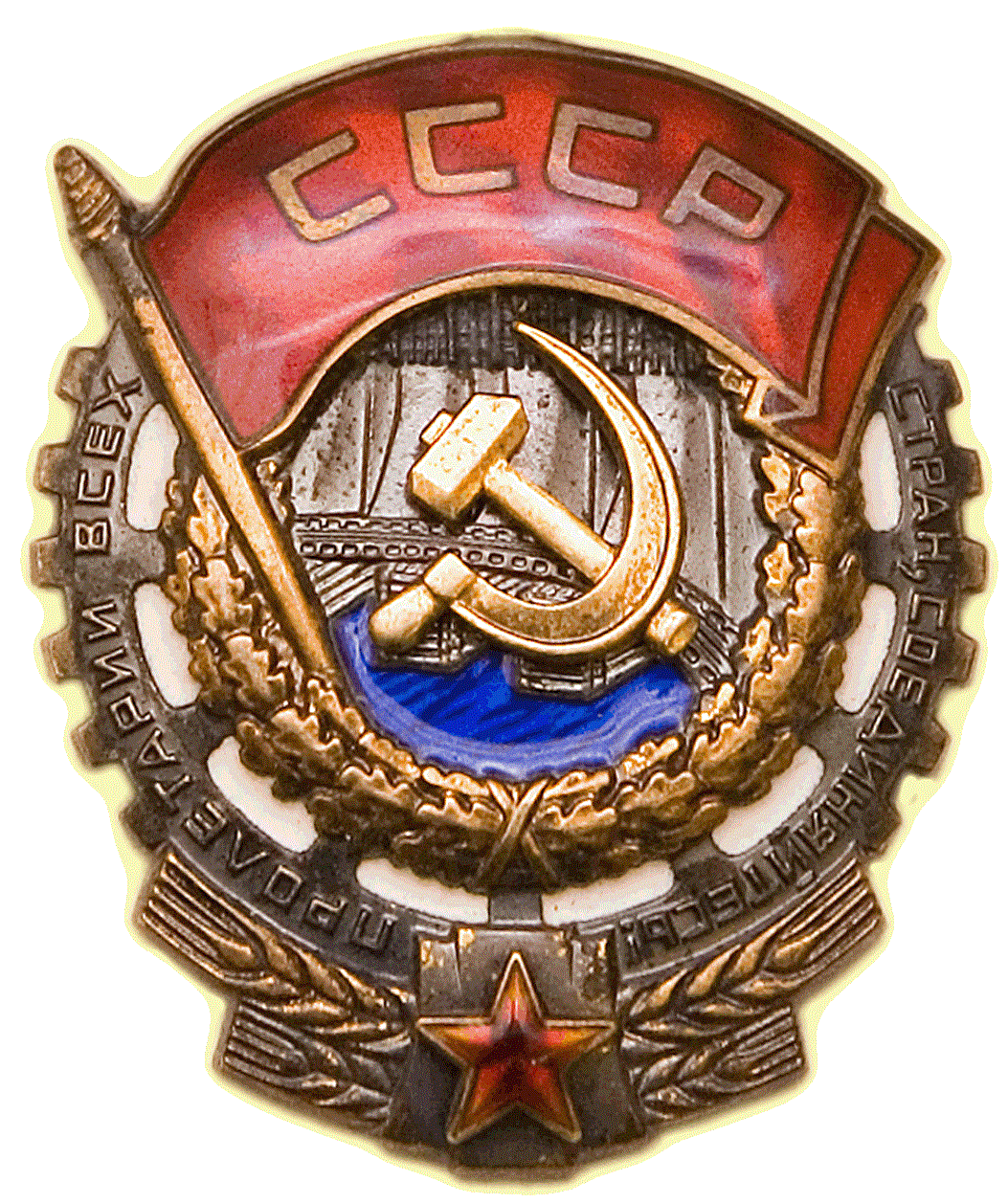 ФЕДЕРАЛЬНОЕ ГОСУДАРСТВЕННОЕ БЮДЖЕТНОЕ УЧРЕЖДЕНИЕ НАУКИ «ОРДЕНА ТРУДОВОГО КРАСНОГО ЗНАМЕНИ НИКИТСКИЙ БОТАНИЧЕСКИЙ САД – НАЦИОНАЛЬНЫЙ НАУЧНЫЙ ЦЕНТР РАН» 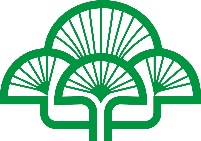 298648, Российская Федерация, Республика Крым, г. Ялта, пгт Никита, спуск Никитский, д.52тел.: (3654) 250-530     е-mail: priemnaya-nbs-nnc@yandex.ru298648, Российская Федерация, Республика Крым, г. Ялта, пгт Никита, спуск Никитский, д.52тел.: (3654) 250-530     е-mail: priemnaya-nbs-nnc@yandex.ru298648, Российская Федерация, Республика Крым, г. Ялта, пгт Никита, спуск Никитский, д.52тел.: (3654) 250-530     е-mail: priemnaya-nbs-nnc@yandex.ru№ п/пНаименованиеСодержание123Сведения о способе закупкиСведения о способе закупкиСведения о способе закупкиВид и способ закупкиЗапрос котировок в электронной формеСведения о заказчикеСведения о заказчикеСведения о заказчикеНаименование заказчикаФедеральное государственное бюджетное учреждение науки «Ордена Трудового Красного Знамени Никитский ботанический сад — Национальный научный центр РАН»Место нахождения заказчика298648, Российская Федерация, Республика Крым, г. Ялта, пгт. Никита, спуск Никитский, д. 52Почтовый адрес:298648, Республика Крым, Республика Крым, г. Ялта, пгт. Никита, спуск Никитский, д. 52Адрес электронной почты:zakupkinbs@mail.ruНомер контактного телефона заказчика+7 (3654) 250-685Контактное лицо:Паштецкий Андрей ВладимировичНормативный документ, в соответствии с которым проводится закупкаПоложение о закупке Федерального государственного бюджетного учреждения науки «Ордена Трудового Красного Знамени Никитский ботанический сад — Национальный научный центр РАН»Сведения о предмете закупкиСведения о предмете закупкиСведения о предмете закупкиПредмет закупки и договораПоставка луковиц тюльпановОбъем поставляемого товара(выполнения работ/оказания услуг)В соответствии с техническим заданием.Сроки поставки товара (выполнения работ/оказания услуг)Срок поставки товара не ранее 15 ноября, но не позднее 30 ноября 2021 г.Условия поставки товара (выполнения работ/оказания услуг)В соответствии с условиями технического задания.Место поставки товара (выполнения работ/оказания услуг)298648, Республика Крым, г. Ялта, пгт. Никита, спуск Никитский, д. 52Общие технические требования, предъявляемые заказчиком к товарам, работам, услугамКачество Товара должно соответствовать требованиям, ГОСТ и иных нормативно-правых актов, установленным в Российской Федерации для данного Товара и подтверждаться документами в соответствии с действующими нормативно-правовыми актами.Порядок оплатыРасчеты по настоящему Договору осуществляются в форме безналичного перечисления денежных средств с расчетного счёта Заказчика на расчетный счет Поставщика в течение 10 (десяти) рабочих дней с момента подписания Акта приема-передачи товара на основании счета, товарной накладной, счета-фактуры (в случае применения Поставщиком упрощенной системы налогообложения счет-фактура не предоставляется). Оплата производится в рублях Российской Федерации.Сведения о начальной (максимальной) цене договора (лота)Начальная (максимальная) цена договора составляет: 
1 947 248,00 (один миллион девятьсот сорок семь тысяч двести сорок восемь рублей) руб. 00 копеек, в т.ч. НДС.Порядок формирования цены договораЦена Договора включает в себя стоимость Товара, транспортные расходы по доставке до Покупателя, погрузочно-разгрузочные работы, уплату таможенных пошлин, налогов, сборов, других обязательных платежей, то есть является конечной. Цена Договора остается фиксированной до полного исполнения обязательств по договору, если иное не установлено настоящим договором.Валюта Запроса котировокРоссийский рубльСведения о размещенииСведения о размещенииСведения о размещенииОфициальный сайтhttp://zakupki.gov.ru Сайт электронной торговой площадкиhttps://torgi82.ru Порядок и место подачи заявок на участие в закупкеПорядок подачи заявок, установлен инструкциями и регламентом работы электронной торговой площадки.Место подачи заявок - электронная торговая площадка:https://torgi82.ruДата начала срока подачи заявок на участие в закупке в электронной форме06 сентября 2021 года Дата начала и дата окончания срока предоставления участникам процедуры закупки разъяснений положений извещения о проведении Запроса котировокНачало срока – 06 сентября 2021 года Окончание срока – 09 сентября 2021 года 09:00 (время московское)Дата окончания срока подачи заявок на участие в закупке, открытия доступа к заявкам в электронной форме14 сентября 2021 года в 08:00 (по московскому времени)Заказчик вправе, при необходимости, изменить данный срок Место и дата рассмотрения заявок участников закупки в электронной форме298648, Российская Федерация, Республика Крым, г. Ялта, пгт. Никита, спуск Никитский, д. 52, каб .1314 сентября 2021 года в 09:00 (по московскому времени)Место и дата подведения итогов закупки в электронной форме298648, Российская Федерация, Республика Крым, г. Ялта, пгт. Никита, спуск Никитский, д. 52, каб.1314 сентября 2021 года в 14:00 (по московскому времени)Источник финансированияСредства, полученные от приносящей доход деятельности согласно утвержденного плана финансово-хозяйственной деятельности на 2021 г.Требования к участникам закупкиТребования к участникам закупкиТребования к участникам закупкиОбеспечение заявки на участие в закупкеНе предусмотрено.Обеспечение исполнения обязательств по договору. Способ, размер и срок действие обеспечения договораНе предусмотрено.Требования, предъявляемые к Участникам закупкиОбщие требования установлены в пункте 3.1 раздела 1 Извещения о закупке.Перечень документов, входящих в состав заявки на участие в закупке1. Заявка на участие в Запросе котировок (согласие участника с условиями закупки (Форма 1).2. Коммерческое предложение (Форма 1.1).3. Декларация соответствия Участника Запроса котировок (Форма 1.2).4. Анкета участника (Форма 1.3).5. Копии учредительных документов в актуальной редакции (для юридических лиц).6. Отсканированный оригинал полученной не ранее чем за 3 (три) месяца до дня размещения в ЕИС извещения о проведении закупки конкурентным способом выписку из единого государственного реестра юридических лиц или нотариально заверенную копию такой выписки (для юридических лиц), полученную не ранее чем за 3 (три) месяца до дня размещения в ЕИС извещения о проведении закупки конкурентным способом выписку из единого государственного реестра индивидуальных предпринимателей или нотариально заверенную копию такой выписки (для индивидуальных предпринимателей), копии документов, удостоверяющих личность (для иных физических лиц), надлежащим образом заверенный перевод на русский язык документов о государственной регистрации юридического лица или физического лица в качестве индивидуального предпринимателя в соответствии с законодательством соответствующего государства (для иностранных лиц), полученные не ранее чем за три месяца до дня размещения в ЕИС извещения о проведении закупки конкурентным способом.Допускается предоставление участником запроса котировок указанной в настоящем пункте выписки путем предоставления электронного документа, созданного по результатам автоматической выгрузки из электронных баз данных без сканирования с использованием сервисов государственных органов, подписанного электронной подписью налогового органа;7. Отсканированная копия документов, удостоверяющих личность (для физических лиц, не зарегистрированных в качестве индивидуального предпринимателя). Отсканированные оригиналы или копии документов, подтверждающие полномочия лица на осуществление действий от имени Участника (в случае, если заявка подписывается руководителем — отсканированный оригинал или копия решения о назначении или об избрании, или приказа о назначении физического лица на должность, в соответствии с которым такое физическое лицо (руководитель) обладает правом действовать от имени Участника без доверенности. В случае если от имени Участника действует иное лицо, также предоставляется отсканированный оригинал или копия доверенности на осуществление действий от имени Участника, заверенная печатью Участника и подписанная руководителем Участника или уполномоченным этим руководителем лицом. В случае, если указанная доверенность подписана лицом, уполномоченным руководителем Участника, заявка должна содержать также отсканированный оригинал или копию документа, подтверждающего полномочия такого лица).8. Отсканированный оригинал либо копия решения об одобрении или о совершении крупной сделки либо копия такого решения в случае, если требование о необходимости наличия такого решения для совершения крупной сделки установлено законодательством Российской Федерации или учредительными документами юридического лица и если для Участника закупки поставка товаров (выполнение работ / оказание услуг), являющихся предметом договора, или внесение денежных средств в качестве обеспечения заявки на участие в закупке, обеспечения исполнения договора является крупной сделкой. В случае если планируемый к заключению договор не является для Участника закупки крупной сделкой и решение о её одобрении не требуется, Участник закупки должен продекларировать указанный факт в письменном виде. В случае если получение указанного решения до истечения срока подачи заявок на участие для Участника закупки невозможно в силу необходимости соблюдения установленного порядка созыва заседания органа, к компетенции которого относится вопрос об одобрении крупных сделок, Участник закупки обязан представить письмо, содержащее обязательство в случае признания его победителем закупки представить вышеуказанное решение до момента заключения договора.9. Согласие Участника закупки об обработке персональных данных, если участник является физическим лицом (Форма 1.4).10. Документ, подтверждающий право действовать коллективных участников закупки на стороне одного участника закупки (доверенность или договор о совместной деятельности, оформленные в соответствии с законодательством и учредительными документами (для коллективных участников закупки).Примечание: если заявка подается несколькими участниками на стороне одного участника закупки, то все документы и сведения, предусмотренные документацией запроса котировок, должны быть предоставлены всеми такими участниками за исключением заявки (Форма 1.1 должна быть предоставлена в единственном экземпляре и при этом подписана всеми такими участниками закупки). 333Сведения о предоставлении преференцийУчастникам закупки, предлагающим товары российского производства, предоставляется приоритет в соответствии с Постановлением Правительства Российской Федерации от 16 сентября 2016 г. № 925 «О приоритете товаров российского происхождения, работ, услуг, выполняемых, оказываемых российскими лицами, по отношению к товарам, происходящим из иностранного государства, работам, услугам, выполняемым, оказываемым иностранными лицами».34Возможность привлечения соисполнителей (субподрядчиков)Не предусмотрена.35Возможность участия коллективных участниковПредусмотрена.Порядок оценки заявок на участие в закупкеПорядок оценки заявок на участие в закупкеПорядок оценки заявок на участие в закупке336Критерий оценки и сопоставления предложений на участие в Запросе котировокЦена договора.Заключение договораЗаключение договораЗаключение договора337Заключение договораДоговор с победителем (победителями) заключается не ранее 10 (десяти) календарных дней, но не позднее 20 (двадцати) календарных дней с даты размещения в единой информационной системе итогового протокола, составленного по результатам запроса котировок.Заключение договора с Победителем Запроса котировок производится в порядке, указанном в п. 2.13.6-2.13.18 Раздела 1 настоящему извещению о закупке.338Возможность изменения объема и цены договораСогласно требованиям проекта договора№НаименованиегруппаОписаниеКол-воAce PinkАйс ПинктриумфВысота до 50 см. Среднецветущий сорт. Цветок розовый. Размер луковицы 12/+.400Ad RemАд РэмДарвинов гибридВысота до 80 см. Среднецветущий сорт. Цветок красно-лиловый с желтой каймой, крупный. Размер луковицы 12/+.400AffaireАффэйртриумфВысота до 60 см. Среднецветущий сорт. Цветок белый с сиреневой каймой. Размер луковицы 12/+.400AirbusЭирбастриумфВысота до 50 см. Среднецветущий сорт. Цветок розовый, бокал удлиненный. Размер луковицы 12/+.800AlbatrosАльбатростриумфВысота до 70 см. Среднецветущий сорт. Цветок белый. Размер луковицы 12/+.400AlborzАльборзтриумфВысота до 50 см. Среднецветущий сорт. Цветок белый. Размер луковицы 12/+.400Alison BradleyЭлисон БрэдлимахровыйВысота до 40 см. Раннецветущий сорт. Цветок бордовый махровый. Размер луковицы 12/+.800Alma PavlovicАльма ПавловичтриумфВысота до 55 см. Раннецветущий сорт. Цветок розовый. Размер луковицы 12/+.400AmedeaАмадеатриумфВысота до 50 см. Среднецветущий сорт. Цветок пурпурный. Размер луковицы 12/+.800AnnacondaАннакондапростой позднийВысота до 70 см. Поздноцветущий сорт. Цветок однотонный темно-розовый. Размер луковицы 12/+.800Antarctica FlameАнтарктика ФлэймтриумфВысота до 60 см. Среднецветущий сорт. Цветок белый с рисунком в виде пера желтого цвета. Размер луковицы 12/+.400AphroditeАфродитатриумфВысота до 45 см. Среднецветущий сорт. Цветок малиновый с рисунком в виде пера красного цвета. Размер луковицы 12/+.800Apricot ImpressionЭприкот ИмпрешнДарвинов гибридВысота до 80 см. Среднецветущий сорт. Цветок лососево-розовый, крупный. Размер луковицы 12/+.400ArgosАргостриумфВысота до 45 см. Среднецветущий сорт. Цветок розовый. Размер луковицы 12/+.400ArmaniАрманитриумфВысота до 60 см. Среднецветущий сорт. Цветок красный с белой каймой. Размер луковицы 12/+.400AswanАсуанлилиецветныйВысота до 50 см. Среднецветущий сорт. Цветок пурпурный, лепестки заостренные. Размер луковицы 12/+.800Avant GardeАвант ГардмахровыйВысота до 45 см. Раннецветущий сорт. Цветок однотонный бледно-желтый махровый. Размер луковицы 12/+.800AvocadoАвокадотриумфВысота до 50 см. Среднецветущий сорт. Цветок желтый. Размер луковицы 12/+.800Banja LukaБанья ЛукаДарвинов гибридВысота до 80 см. Среднецветущий сорт. Цветок желтый с широкой красной прерывистой каймой, крупный. Размер луковицы 12/+.400BarcelonaБарселонатриумфВысота до 60 см. Среднецветущий сорт. Цветок лиловый. Размер луковицы 12/+.400Barre AltaБарре АльтатриумфВысота до 45 см. Среднецветущий сорт. Цветок крупный, внутренняя сторона лепестка красная наружная – светло-розовая. Размер луковицы 12/+.400Beauty TrendБьюти ТрендтриумфВысота до 80 см. Среднецветущий сорт. Цветок белый с малиновым краем. Размер луковицы 12/+.400BeliciaБелициамногоцветковый махровыйВысота до 50 см. Поздноцветущий сорт. Цветок кремовый, по краю с розовой каймой,лепестки волнистые. Размер луковицы 12/+.800BuckinghamБукингэмтриумфВысота до 60 см. Поздноцветущий сорт. Цветок кремово-желтый с тонкими штрихами малинового цвета. Размер луковицы 12/+.400BullitБуллиттриумфВысота до 55 см. Среднецветущий сорт. Цветок фиолетовый. Размер луковицы 12/+.400CabannaКабаннапопугайныйВысота до 50 см. Поздноцветущий сорт. Цветок кремово-желтый с яркими штрихами розового цвета по краю лепестка. Лепестки сильно гофрированные по краю. Размер луковицы 12/+.800CacharelКашарельбахромчатыйВысота до 50 см. Поздноцветущий сорт. Цветок однотонный темно-розовый, с бахромой. Размер луковицы 12/+.800CadansКаданстриумфВысота до 50 см. Среднецветущий сорт. Цветок однотонный красно-оранжевый. Размер луковицы 12/+.400CambridgeКэмбриджбахромчатыйВысота до 60 см. Среднецветущий сорт. Цветок белый с бахромой. Размер луковицы 12/+.800CanastaКанастабахромчатыйВысота до 80 см. Поздноцветущий сорт. Цветок красный с белой бахромой. Размер луковицы 12/+.400CanberraКанберратриумфВысота до 55 см. Среднецветущий сорт. Цветок сиреневый с белой каймой. Размер луковицы 12/+.400Candy ClubКэнди КлабмногоцветковыйВысота до 50 см. Поздноцветущий сорт. Цветок белый, по краю с тонкой розовой каймой. Размер луковицы 12/+.800Cape TownКейп ТаунтриумфВысота до 60 см. Среднецветущий сорт. Цветок желтый с красной каймой. Размер луковицы 12/+.400Cha Cha Ча ЧатриумфВысота до 60 см. Среднецветущий сорт. Цветок малиново-красный с белой каймой. Размер луковицы 12/+.800Chica DuraЧика ДуратриумфВысота до 60 см. Среднецветущий сорт. Цветок желто-кремовый с нежно-розовыми штрихами. Размер луковицы 12/+.400CircuitЦиркуиттриумфВысота до 60 см. Среднецветущий сорт. Цветок красный с розовой каймой. Размер луковицы 12/+.400ClearwaterКлеар Уотерпростой позднийВысота до 70 см. Поздноцветущий сорт. Цветок однотонный кремовый. Размер луковицы 12/+.400ColumbusКлоумбусмахровыйВысота до 40 см. Раннецветущий сорт. Цветок темно-розовый с белой каймой, махровый. Размер луковицы 12/+.800CrossfireКроссфайрмахровыйВысота до 50 см. Раннецветущий сорт. Цветок красный с оранжевой каймой, махровый. Размер луковицы 12/+.800Crown of DynastyКраун оф ДинастиятриумфВысота до 40 см. Среднецветущий сорт. Цветок кремово-желтый с широкой ярко-розовой каймой. Форма лепестка выгнутая наружу, волнистая. Размер луковицы 12/+.400CumminsКумминсбахромчатыйВысота до 80 см. Поздноцветущий сорт. Цветок фиолетовый с белой бахромой. Размер луковицы 12/+.400Curly SueКурли СьюбахромчатыйВысота до 50 см. Поздноцветущий сорт. Цветок однотонный бордово-фиолетовый, с бахромой. Размер луковицы 12/+.400CurryКарритриумфВысота до 55 см. Среднецветущий сорт. Цветок красный. Размер луковицы 12/+.400DaanДаантриумфВысота до 50 см. Среднецветущий сорт. Цветок сиреневый с белой каймой. Размер луковицы 12/+.400DavenportДэвенпортбахромчатыйВысота до 50 см. Поздноцветущий сорт. Цветок красно-оранжевый, с желтой бахромой. Размер луковицы 12/+.400DonatelloДонателлотриумфВысота до 60 см. Среднецветущий сорт. Цветок белый с широкой розовой каймой. Размер луковицы 12/+.400DonatoДонатомахровыйВысота до 45 см. Поздноцветущий сорт. Цветок пурпурный с белой каймой, махровый. Размер луковицы 12/+.800Double PriceДабл ПрайсмахровыйВысота до 35 см. Раннецветущий сорт. Цветок сиреневый, махровый. Размер луковицы 12/+.400Double TroubleДабл ТраблмахровыйВысота до 40 см. Раннецветущий сорт. Цветок желтый, махровый. Размер луковицы 12/+.800Double YouДабл ЮмахровыйВысота до 40 см. Поздноцветущий сорт. Цветок пурпурный, махровый. Размер луковицы 12/+.800Dutch DesignДатч ДизайнтриумфВысота до 55 см. Среднецветущий сорт. Цветок красно-малиновый с широкой белой каймой. Размер луковицы 12/+.400DynastyДинастиятриумфВысота до 60 см. Среднецветущий сорт. Цветок красный с желтой каймой. Размер луковицы 12/+.400Elegant CrownЭлегант КраунтриумфВысота до 40 см. Среднецветущий сорт. Цветок красный с белой каймой. Форма лепестка выгнутая наружу, волнистая. Размер луковицы 12/+.800Elegant LadyЭлегант ЛедилилиецветныйВысота до 60 см. Поздноцветущий сорт. Цветок кремово-желтый с широкой светло-розовой каймой. Размер луковицы 12/+.800Erna LindgreenЭрна линдгренпопугайныйВысота до 60 см. Поздноцветущий сорт. Цветок красный. Лепестки иссеченные и волнистые по краю. Размер луковицы 12/+.800ExpressionЭкспрешнтриумфВысота до 60 см. Среднецветущий сорт. Цветок темно-розовый. Размер луковицы 12/+.400FabioФабиобахромчатыйВысота до 50 см. Поздноцветущий сорт. Цветок кирпично-красный, с оранжевой бахромой. Размер луковицы 12/+.400Fancy FrillsФенси ФриллзбахромчатыйВысота до 45 см. Поздноцветущий сорт. Цветок белый в основании переходящий в яроко-розовый к краю, с бахромой. Размер луковицы 12/+.800FelineФелинпростые поздниеВысота до 90 см. Поздноцветущий сорт. Цветок в основании белый переходящий в розово-красный с белой каймой. Размер луковицы 12/+.800FinolaФиноламахровыйВысота до 60 см. Поздноцветущий сорт. Цветок светло-розовый, махровый. Размер луковицы 12/+.400First LifeФерст ЛайфтриумфВысота до 60 см. Среднецветущий сорт. Цветок темный красно-розовый. Размер луковицы 12/+.400First StarФерст СтартриумфВысота до 60 см. Среднецветущий сорт. Цветок красный. Размер луковицы 12/+.400FlamencoФламенкобахромчатыйВысота до 50 см. Поздноцветущий сорт. Цветок желтый с рисунком в виде пера красного цвета с бахромой. Размер луковицы 12/+.400Flaming FlagФлеминг ФлагтриумфВысота до 60 см. Среднецветущий сорт. Цветок белый с рисунком в виде пера темно-фиолетового цвета. Размер луковицы 12/+.400Flaming MargaritaФлэминг МаргаритамахровыйВысота до 40 см. Раннецветущий сорт. Цветок кремовый с рисунком в виде пера розового цвета, махровый. Размер луковицы 12/+.800Flash PointФлеш ПоинтмахровыйВысота до 50 см. Раннецветущий сорт. Цветок малиновый, махровый, лепестки заостренные. Размер луковицы 12/+.400FoxtrotФокстротмахровыйВысота до 35 см. Раннецветущий сорт. Цветок розовый, махровый. Размер луковицы 12/+.400Frozen NightФрозен НайтпопугайныйВысота до 55 см. Поздноцветущий сорт. Цветок черно-бордовый. Лепестки иссеченные и волнистые по краю. Размер луковицы 12/+.800Fun for TwoФан фор тутриумфВысота до 60 см. Среднецветущий сорт. Цветок светло-кремовый. Размер луковицы 12/+.400GabriellaГабриеллатриумфВысота до 60 см. Среднецветущий сорт. Цветок светло-розовый. Размер луковицы 12/+.800GhostХосттриумфВысота до 60 см. Среднецветущий сорт. Цветок белый с небольшим количеством мелкого розового крапа. Размер луковицы 12/+.400Golden ParadeГодлен ПарадДарвинов гибридВысота до 80 см. Среднецветущий сорт. Цветок желтый, с очень тонкой красной каймой, крупный. Размер луковицы 12/+.400Guus PapendrechtГуус ПапендрехттриумфВысота до 60 см. Среднецветущий сорт. Цветок красный с белой каймой. Размер луковицы 12/+.400HakuunХакунДарвинов гибридВысота до 80 см. Среднецветущий сорт. Цветок белый крупный. Размер луковицы 12/+.400Happy GenerationХэппи ЖденерейшнтриумфВысота до 60 см. Среднецветущий сорт. Цветок белый с рисунком в виде пера красного цвета. Размер луковицы 12/+.400Happy UpstarХэппи АпстармахровыйВысота до 45 см. Поздноцветущий сорт. Цветок кремово-розовый, махровый. Листья сизые с белой пестротой. Размер луковицы 12/+.800HawaiГаваибахромчатыйВысота до 45 см. Среднецветущий сорт. Цветок темно-розовый с широкой белой каймой, бахромчатый. Размер луковицы 12/+.800HeartbeatХартбитбахромчатыйВысота до 45 см. Среднецветущий сорт. Цветок светло-розовый, бахромчатый. Размер луковицы 12/+.400HikerХакертриумфВысота до 55 см. Среднецветущий сорт. Цветок красный с желтой каймой. Размер луковицы 12/+.400Holland ChicХолланд ЧиктриумфВысота до 60 см. Среднецветущий сорт. Цветок белый с ярко-розовой полосой вдоль оси лепестка и розовым крапом. Размер луковицы 12/+.400Holland QueenХолланд КвинтриумфВысота до 70 см. Среднецветущий сорт. Цветок желтый с рисунком в виде пера красного цвета. Размер луковицы 12/+.400IcoonАйкунмахровыйВысота до 60 см. Поздноцветущий сорт. Цветок красный с оранжевой каймой, махровый. Размер луковицы 12/+.800Ile de FranceИль де Франспростые поздниеВысота до 70 см. Поздноцветущий сорт. Цветок красный. Размер луковицы 12/+.400IllusionistИллюзионисттриумфВысота до 60 см. Среднецветущий сорт. Цветок красный с оранжевой каймой, бокал удлиненный до 8 см. Размер луковицы 12/+.800IndianaИндианабахромчатыйВысота до 45 см. Среднецветущий сорт. Цветок однотонный темно-красный бахромчатый. Размер луковицы 12/+.800JacuzziДжакузитриумфВысота до 40 см. Среднецветущий сорт. Цветок сиреневый внутри лепестка и белый снаружи. Размер луковицы 12/+.400Jumbo PinkДжумбо ПинктриумфВысота до 60 см. Среднецветущий сорт. Цветок розовый. Размер луковицы 12/+.400KadimaКадиматриумфВысота до 55 см. Среднецветущий сорт. Цветок розовый с тонкой кремовой каймой, бокал удлиненный. Размер луковицы 12/+.800Katie MeluaКати МелуабахромчатыйВысота до 50 см. Поздноцветущий сорт. Цветок ярко-розовый с белой бахромой. Размер луковицы 12/+.800KatinkaКатинкамахровыйВысота до 45 см. Поздноцветущий сорт. Цветок светло-розовый, махровый. Размер луковицы 12/+.400Kung FuКунг ФутриумфВысота до 60 см. Среднецветущий сорт. Цветок красный с белой каймой. Размер луковицы 12/+.400LalibelaЛалибелаДарвинов гибридВысота до 80 см. Среднецветущий сорт. Цветок красный крупный. Размер луковицы 12/+.400LaptopЛэптоптриумфВысота до 60 см. Среднецветущий сорт. Цветок пурпурный однотонный. Размер луковицы 12/+.400Lech WalesaЛех ВалесатриумфВысота до 60 см. Среднецветущий сорт. Цветок красно-розовый с кремовой каймой. Размер луковицы 12/+.400LibrijeЛибрэтриумфВысота до 60 см. Среднецветущий сорт. Цветок сиреневый с белой каймой. Размер луковицы 12/+.800LimousineЛимузинмахровыйВысота до 45 см. Раннецветущий сорт. Цветок желтый, махровый. Размер луковицы 12/+.800LingerieЛинжерибахромчатыйВысота до 45 см. Поздноцветущий сорт. Цветок кремовый с широкой светло-розовой каймой, бахромчатый. Размер луковицы 12/+.400Lion's GloryЛайонс ГлоритриумфВысота до 60 см. Среднецветущий сорт. Цветок желтый. Размер луковицы 12/+.400LitouwenЛитауентриумфВысота до 60 см. Среднецветущий сорт. Цветок белый. Размер луковицы 12/+.800LolytaЛолитатриумфВысота до 60 см. Среднецветущий сорт. Цветок красный с желтой каймой. Размер луковицы 12/+.400LornahЛорнатриумфВысота до 60 см. Среднецветущий сорт. Цветок темно-розовый с белой каймой, бокал удлиненный. Размер луковицы 12/+.800LouvreЛуврбахромчатыйВысота до 50 см. Поздноцветущий сорт. Цветок темно-сиреневый, лепестки заостренные бахромчатые. Размер луковицы 12/+.400LubaЛюбаТриумф Высота до 60 см. Среднецветущий сорт. Цветок красный с широкой желтой каймой. Размер луковицы 12/+.400MalaysiaМалазиятриумфВысота до 65 см. Среднецветущий сорт. Цветок желтый с широкой кремовой каймой. Размер луковицы 12/+.400MargaritaМаргаритамахровыйВысота до 35 см. Раннецветущий сорт. Цветок темно-розовый, махровый. Размер луковицы 12/+.400MariageМарьяжмахровыйВысота до 45 см. Раннецветущий сорт. Цветок светло-розовый, махровый. Размер луковицы 12/+.800Marie JoМари ДжомахровыйВысота до 45 см. Раннецветущий сорт. Цветок желтый, махровый. Размер луковицы 12/+.400MascaraМаскаратриумфВысота до 55 см. Среднецветущий сорт. Цветок бордовый. Размер луковицы 12/+.800MatchМатчтриумфВысота до 60 см. Среднецветущий сорт. Цветок в нижней части светло-кремовый в верхней ярко-малиновый. Размер луковицы 12/+.400MatchmakerМатчмэйкертриумфВысота до 60 см. Среднецветущий сорт. Цветок розовый. Размер луковицы 12/+.400MemphisМемфистриумфВысота до 60 см. Среднецветущий сорт. Цветок светло-розовый с белым основанием. Размер луковицы 12/+.400MilkshakeМилкшейктриумфВысота до 50 см. Среднецветущий сорт. Цветок розовый. Размер луковицы 12/+.400MinskМинсктриумфВысота до 50 см. Среднецветущий сорт. Цветок красный с желтой каймой. Размер луковицы 12/+.800MistressМистресстриумфВысота до 60 см. Среднецветущий сорт. Цветок светло-розовый. Размер луковицы 12/+.400Monte OrangeМонте ОранжмахровыйВысота до 45 см. Раннецветущий сорт. Цветок оранжевый, махровый. Размер луковицы 12/+.400MontezumaМонтезумапростой раннийВысота до 40 см. Раннецветущий сорт. Цветок темно-лиловый, бокал удлиненный. Размер луковицы 12/+.800MosniМонситриумфВысота до 60 см. Среднецветущий сорт. Цветок темно-розовый. Размер луковицы 12/+.800NegligeНеглижебахромчатыйВысота до 50 см. Среднецветущий сорт. Цветок белый с ярко розовым широким краем и мелким крапом, бахромчатый. Размер луковицы 12/+.800NegritaНегритатриумфВысота до 60 см. Среднецветущий сорт. Цветок темно-лиловый. Размер луковицы 12/+.400NeperНэпертриумфВысота до 55 см. Среднецветущий сорт. Цветок лососево-розовый, бокал удлиненный. Размер луковицы 12/+.400New SantaНью СантабахромчатыйВысота до 45 см. Среднецветущий сорт. Цветок красный с белой каймой, бахромчатый. Размер луковицы 12/+.400NikonНиконмахровыйВысота до 50 см. Раннецветущий сорт. Цветок желтый, махровый. Размер луковицы 12/+.800OeralОэралмахровыйВысота до 35 см. Раннецветущий сорт. Цветок розовый, махровый. Размер луковицы 12/+.400OntarioОнтариотриумфВысота до 50 см. Среднецветущий сорт. Цветок красный с желтой каймой. Размер луковицы 12/+.400Orange JuiceОранж ДжустриумфВысота до 45 см. Среднецветущий сорт. Цветок оранжевый. Размер луковицы 12/+.400Orange Princess Оранж ПринцессмахровыйВысота до 40 см. Раннецветущий сорт. Цветок оранжевый с рисунком в виде пера лилового цвета, махровый. Размер луковицы 12/+.800OrcaОркамахровыйВысота до 45 см. Раннецветущий сорт. Цветок оранжевый, махровый. Размер луковицы 12/+.400OzonОзонтриумфВысота до 60 см. Среднецветущий сорт. Цветок темно-пкрпурный. Размер луковицы 12/+.800Pacific PearlПасифик ПерлбахромчатыйВысота до 60 см. Поздноцветущий сорт. Цветок темно-красный, бахромчатый. Размер луковицы 12/+.400PalmyraПальмирамахровыйВысота до 45 см. Раннецветущий сорт. Цветок черно-бордовый, махровый. Размер луковицы 12/+.400ParadeПарадДарвинов гибридВысота до 80 см. Среднецветущий сорт. Цветок красный, крупный. Размер луковицы 12/+.400Parrot PrinceПэррот ПринцпопугайныйВысота до 50 см. Поздноцветущий сорт. Цветок темно-розовый. Лепестки сильно гофрированные по краю. Размер луковицы 12/+.800Parrot PrinceПэррот ПринцпопугайныйВысота до 50 см. Поздноцветущий сорт. Цветок темно-розовый. Лепестки сильно гофрированные по краю. Размер луковицы 11/+.400Pink ArdourПинк АрдуртриумфВысота до 55 см. Среднецветущий сорт. Цветок темно-розовый. Размер луковицы 12/+.400Pink ImpressionПинк ИмпрешнДарвинов гибридВысота до 80 см. Среднецветущий сорт. Цветок розовый, крупный. Размер луковицы 14/+.400PionierПионерпопугайныйВысота до 50 см. Поздноцветущий сорт. Цветок красный. Лепестки гофрированные по краю. Размер луковицы 12/+.400PoseidonПосейдонтриумфВысота до 60 см. Среднецветущий сорт. Цветок ярко-розовый с белой каймой. Размер луковицы 12/+.400Pretty LoveПретти лавлилиецветныйВысота до 60 см. Раннецветущий сорт. Цветок ярко-розовый с белым основанием, лепестки вытянутые заостренные. Размер луковицы 12/+.800Pretty WomanПретти ВуменлилиецветныйВысота до 60 см. Раннецветущий сорт. Цветок красный, лепестки вытянутые заостренные. Размер луковицы 12/+.800Prime TimeПрайм ТаймтриумфВысота до 65 см. Среднецветущий сорт. Цветок розовый. Размер луковицы 12/+.400Purple CrystalПерпл КристалбахромчатыйВысота до 60 см. Поздноцветущий сорт. Цветок темно-пурпурный с белым основанием, бахромчатый. Размер луковицы 12/+.400Purple FlagПерпл ФлагтриумфВысота до 60 см. Среднецветущий сорт. Цветок лиловый. Размер луковицы 12/+.400Purple LadyПерпл ЛедитриумфВысота до 60 см. Среднецветущий сорт. Цветок темно-лиловый. Размер луковицы 12/+.400Purple LordПерпл ЛордтриумфВысота до 60 см. Среднецветущий сорт. Цветок сиреневый. Размер луковицы 12/+.800Purple PrinceПерпл Принцпростой раннийВысота до 40 см. Раннецветущий сорт. Цветок лиловый. Размер луковицы 12/+.400Purple RavenПерпл РавентриумфВысота до 60 см. Среднецветущий сорт. Цветок темно-розовый. Размер луковицы 12/+.400Purple SkyПерпл СкаймахровыйВысота до 45 см. Поздноцветущий сорт. Цветок лиловый, махровый. Размер луковицы 12/+.800Purple StoneПерпл СтонтриумфВысота до 50 см. Среднецветущий сорт. Цветок фиолетовый. Размер луковицы 12/+.400QatarКатармахровый бахромчатыйВысота до 45 см. Поздноцветущий сорт. Цветок красный, внешние лепестки зеленые, махровый с бахромой. Размер луковицы 12/+.800Queen of NightКуин оф Найтпростые поздниеВысота до 70 см. Поздноцветущий сорт. Цветок черно-бордовый. Размер луковицы 12/+.400QueensdayКуинсдеймахровыйВысота до 50 см. Поздноцветущий сорт. Цветок оранжевый с желтой каймой, махровый. Размер луковицы 12/+.800QueenslandКуинслендМахровый бахромчатыйВысота до 35 см. Поздноцветущий сорт. Цветок ярко-розовый с белой каймой, махровый с бахромой. Размер луковицы 12/+.800Red DressРэд ДресстриумфВысота до 40 см. Среднецветущий сорт. Цветок красный. Форма лепестка выгнутая наружу, волнистая. Размер луковицы 12/+.800Red ImpressionРед ИмпрешнДарвинов гибридВысота до 80 см. Среднецветущий сорт. Цветок красный, крупный. Размер луковицы 12/+.400Red PowerРэд ПауэртриумфВысота до 60 см. Среднецветущий сорт. Цветок красный. Размер луковицы 12/+.400Rodeo DriveРодео ДрайвтриумфВысота до 55 см. Среднецветущий сорт. Цветок красный. Размер луковицы 12/+.400Roman EmpireРоман ЭмпайртриумфВысота до 60 см. Среднецветущий сорт. Цветок светло-красный с кремовым основанием и широкой кремовой каймой. Размер луковицы 12/+.400RonaldoРоналдотриумфВысота до 45 см. Среднецветущий сорт. Цветок темно-бордовый. Размер луковицы 12/+.400RoussillonРозильонтриумфВысота до 45 см. Среднецветущий сорт. Цветок розовый. Размер луковицы 12/+.400Royal VirginРоял ВирджинтриумфВысота до 60 см. Среднецветущий сорт. Цветок белый. Размер луковицы 12/+.400Salmon ImpressionСалмон ИмпрешнДарвинов гибридВысота до 80 см. Среднецветущий сорт. Цветок лососевый, крупный. Размер луковицы 12/+.400SandorСандортриумфВысота до 45 см. Среднецветущий сорт. Цветок розовый. Размер луковицы 12/+.400SantanderСантандербахромчатыйВысота до 60 см. Поздноцветущий сорт. Цветок светло-розовый, бахромчатый. Размер луковицы 12/+.400SiestaСиестабахромчатыйВысота до 60 см. Поздноцветущий сорт. Цветок розовый с кремовым основанием и широкой белой каймой, бахромчатый. Размер луковицы 12/+.400SinfonieСинфонитриумфВысота до 50 см. Среднецветущий сорт. Цветок белый с широкой ярко-розовой каймой. Размер луковицы 12/+.800SissiСисситриумфВысота до 50 см. Среднецветущий сорт. Цветок розовый. Размер луковицы 12/+.800SmirnoffСмирноффбахромчатыйВысота до 45 см. Поздноцветущий сорт. Цветок белый, бахромчатый. Размер луковицы 12/+.400Snow LadyСноу ЛедитриумфВысота до 55 см. Среднецветущий сорт. Цветок белый. Размер луковицы 12/+.800SpitfireСпитфайрмахровыйВысота до 45 см. Раннецветущий сорт. Цветок красный, махровый. Размер луковицы 12/+.800StargazerСтаргейзертриумфВысота до 50 см. Среднецветущий сорт. Цветок красный с белой каймой. Размер луковицы 12/+.400Striped DressСтрайпт ДресстриумфВысота до 40 см. Среднецветущий сорт. Цветок неравномерно пестрый красно-желтый. Форма лепестка выгнутая наружу, волнистая. Размер луковицы 12/+.800Strong GoldСтронг ГолдтриумфВысота до 50 см. Среднецветущий сорт. Цветок желтый. Размер луковицы 12/+.400Strong GoldСтронг ГолдтриумфВысота до 50 см. Среднецветущий сорт. Цветок желтый. Размер луковицы 14/+.400Strong LoveСтронг ЛавтриумфВысота до 50 см. Среднецветущий сорт. Цветок красный. Размер луковицы 12/+.400Sun LoverСан ЛавермахровыйВысота до 45 см. Поздноцветущий сорт. Цветок оранжевый, махровый. Размер луковицы 12/+.400Super ParrotСупер ПэрротпопугайныйВысота до 50 см. Поздноцветущий сорт. Цветок белый с зелеными штрихами. Лепестки сильно гофрированные по краю, разрезной. Размер луковицы 12/+.800SupermodelСупермодельтриумфВысота до 60 см. Среднецветущий сорт. Цветок светлый розово с белым основанием. Размер луковицы 12/+.400Supri EroticСупри ЭротиктриумфВысота до 45 см. Среднецветущий сорт. Цветок белый с ярко малиновой каймой. Размер луковицы 12/+.800SurrenderСуррендертриумфВысота до 60 см. Среднецветущий сорт. Цветок красный. Размер луковицы 12/+.400Synaeda BlueСинейда БлютриумфВысота до 60 см. Среднецветущий сорт. Цветок светло-лиловый с белой каймой. Размер луковицы 12/+.400TarzanТарзантриумфВысота до 50 см. Среднецветущий сорт. Цветок красный с желтой каймой. Размер луковицы 12/+.400The EdgeЗе ЭджмахровыйВысота до 45 см. Раннецветущий сорт. Цветок белый с зелеными наружными лепестками, махровый. Листья зеленые с кремовой окантовкой. Размер луковицы 12/+.800Thijs BootsТиз БутстриумфВысота до 60 см. Среднецветущий сорт. Цветок светло-розовый. Размер луковицы 12/+.400Time OutТайм АуттриумфВысота до 60 см. Среднецветущий сорт. Цветок светло-оранжевый. Размер луковицы 12/+.400TiramisuТирамисутриумфВысота до 60 см. Среднецветущий сорт. Цветок черно-бордовый с белой каймой. Размер луковицы 12/+.800Tom PouceТом ПуштриумфВысота до 60 см. Среднецветущий сорт. Цветок желтый с широкой розовой каймой. Размер луковицы 12/+.400TresorТрезортриумфВысота до 60 см. Среднецветущий сорт. Цветок розовый. Размер луковицы 12/+.400Triple AТрипл АтриумфВысота до 60 см. Среднецветущий сорт. Цветок оранжевый с тонкой желтой каймой. Размер луковицы 12/+.800UpdateАпдейттриумфВысота до 40 см. Среднецветущий сорт. Цветок белый. Размер луковицы 12/+.400Valery GergievВалерий ГергиевбахромчатыйВысота до 60 см. Поздноцветущий сорт. Цветок красный, бахромчатый. Размер луковицы 12/+.400Whispering DreamВисперинг ДримлилиецветныйВысота до 60 см. Поздноцветущий сорт. Цветок белый от основания переходит в ярко-розовый к кончикам лепестков, лепестки вытянутые заостренные. Размер луковицы 12/+.800White DynastyУайт ДинаститриумфВысота до 60 см. Среднецветущий сорт. Цветок белый. Размер луковицы 12/+.800White HeartУайт ХартмахровыйВысота до 40 см. Раннецветущий сорт. Цветок белый, махровый. Размер луковицы 12/+.800White HeroУайт ХироутриумфВысота до 50 см. Среднецветущий сорт. Цветок белый. Размер луковицы 12/+.400White LiberstarУайт ЛиберстартриумфВысота до 40 см. Среднецветущий сорт. Цветок белый. Форма лепестка выгнутая наружу, волнистая. Размер луковицы 12/+.800World BowlУорлд БоулмахровыйВысота до 40 см. Раннецветущий сорт. Цветок бордово-лиловый, махровый. Размер луковицы 12/+.800X-FactorИкс-ФактортриумфВысота до 45 см. Среднецветущий сорт. Цветок ярко-розовый с белым основанием. Размер луковицы 12/+.400Yellow MargaritaЙеллоу МаргаритамахровыйВысота до 45 см. Раннецветущий сорт. Цветок желтый, махровый. Размер луковицы 12/+.400Yellow MasterЙеллоу МастертриумфВысота до 45 см. Среднецветущий сорт. Цветок желтый. Размер луковицы 12/+.800Yellow ValeryЙеллоу ВалерибахромчатыйВысота до 60 см. Поздноцветущий сорт. Цветок ярко-желтый однотонный, бахромчатый. Размер луковицы 12/+.400ЗаказчикФедеральное государственное бюджетное учреждение науки «Ордена Трудового Красного Знамени Никитский ботанический сад – Национальный       научный центр РАН» адрес: 298648, Российская Федерация, Республика Крым, г. Ялта, пгт Никита, спуск Никитский,  д. 52тел.: (3654) 250-530   е-mail: zakupkinbs@mail.ruОГРН 1159102130329ИНН 9103077883 КПП 910301001 ОКПО 01579640  ОКТМО 35729000140Банк ОТДЕЛЕНИЕ РЕСПУБЛИКА КРЫМ БАНКА РОССИИ//УФК по Республике Крым г. СимферопольБИК ТОФК 013510002Единый казначейский счет 40102810645370000035Казначейский счет 03214643000000017500л/с 20756В02160УФК по Республике КрымДиректор_____________________ Ю.В. ПлугатарьМ.П.Поставщик№ п/пНаименование товара (товарный знак, торговая марка при наличии)Страна происхождения Год производстваЕд. изм.Кол-воЦена за ед.,с НДС или без НДС(оставить нужное)(руб.)Общая стоимость,с НДС или без НДС(оставить нужное)(руб.)1.(Спецификация заполняется в соответствии с предложением участника закупки)Всего:хххххв том числе НДС – ____% (НДС не облагается) (оставить нужное)хххххЗаказчик:Поставщик:№ п/пНаименование товара (товарный знак, торговая марка при наличии)Страна происхожденияГод производстваЕдиница измеренияКол-воЦена за единицу, руб.Общая стоимость в руб.Общая стоимость в руб.ИТОГО:            в т.ч.  НДС:ИТОГО:            в т.ч.  НДС:ИТОГО:            в т.ч.  НДС:ИТОГО:            в т.ч.  НДС:ИТОГО:            в т.ч.  НДС:ИТОГО:            в т.ч.  НДС:ИТОГО:            в т.ч.  НДС:БЛАНК ПРЕДПРИЯТИЯ№_________     «__» __________ 202_ г.№ п/пНаименование товара (товарный знак, торговая марка при наличии)Страна происхождения Ед. изм.Кол-воЦена за ед.,с НДС или без НДС(оставить нужное)(руб.)Общая стоимость,с НДС или без НДС(оставить нужное)(руб.)1.…200Всего:ххххв том числе НДС – ____% (НДС не облагается) (оставить нужное)хххх№ п/пНаименованиеСведения об Участнике1Организационно-правовая форма и наименование фирмы Участника, дата регистрации2Юридический адрес3Почтовые адреса4Фактический адрес5Должность, Ф.И.О., избранного (назначенного) на должность единоличного исполнительного органа юридического лица, либо иного лица, имеющего право без доверенности действовать от имени данного юридического лица6Телефоны Участника (с указанием кода города)7Факс Участника(с указанием кода города)8Адрес электронной почты Участника, web-сайт9ИНН/КПП/ОГРН/ОКПО/ОКОПФ/ОКТМО Участника10Дата постановки Участника на налоговый учет11Банковские реквизиты (наименование и адрес банка, номер расчетного счета Участника в банке, телефоны банка, прочие банковские реквизиты)12Учредители (перечислить наименование или Организационно-правовую форму или Ф.И.О. всех учредителей, чья доля в уставном капитале превышает 10%)13Филиалы: перечислить наименования и почтовые адреса14Свидетельство о внесении записи в Единый государственный реестр юридических лиц (ЕГРИП) или лист записи (дата, номер, кем выдано)15Фамилия, Имя и Отчество ответственного лица Участника с указанием должности и контактного телефона